Aanvraag van een afwijking van het Soortenbesluit of van het JachtdecreetAanvraag van een afwijking van het Soortenbesluit of van het JachtdecreetAanvraag van een afwijking van het Soortenbesluit of van het JachtdecreetAanvraag van een afwijking van het Soortenbesluit of van het JachtdecreetAanvraag van een afwijking van het Soortenbesluit of van het JachtdecreetAanvraag van een afwijking van het Soortenbesluit of van het JachtdecreetAanvraag van een afwijking van het Soortenbesluit of van het JachtdecreetAanvraag van een afwijking van het Soortenbesluit of van het JachtdecreetAanvraag van een afwijking van het Soortenbesluit of van het JachtdecreetAanvraag van een afwijking van het Soortenbesluit of van het JachtdecreetAanvraag van een afwijking van het Soortenbesluit of van het JachtdecreetAanvraag van een afwijking van het Soortenbesluit of van het JachtdecreetAanvraag van een afwijking van het Soortenbesluit of van het JachtdecreetANB-78-220110ANB-78-220110///////////////////////////////////////////////////////////////////////////////////////////////////////////////////////////////////////////////////////////////////////////////////////////////////////////////////////////////////////////////////////////////////////////////////////////////////////////////////////////////////////////////////////////////////////////////////////////////////////////////////////////////////////////////////////////////////////////////////////////////////////////////////////////////////////////////////////////////////////////////////////////////////////////////////////////////////////////////////////////////////////////////////////////////////////////////////////////////////////////////////////////////////////////////////////////////////////////////////////////////////////////////////////////////////////////////////////////////////////////////////////////////////////////////////////////////////////////////////////////////////////////////////////////////////////////////////////////////////////////////////////////////////////////////////////////////////////////////////////////////////////////////////////////////////////////////////////////////////////////////////////////////////////////////////////////////////////////////////////////////////////////////////////////////////////////////////////////////////////////////////////////////////////////////////////////////////////////////////////////////////////////////////////////////////////////////////////////////////////////////////////////////////////////////////////////////////////////////////////////////////////////////////////////////////////////////////////////////////////////////////////////////////////////////////////////////////////////////////////////////////////////////////////////////////////////////////////////////////////////////////////////////////////////////////////////////////////////////////////////////////////////////////////////////////////////////////////////////////////////////////////////////////////////////////////////////////////////////////////////////////////////////////////////////////////////////////////////////////////////////////////////////////////////////////////////////////////////////////////////////////////////////////////////////////////////////////////////////////////////////////////////////////////////////////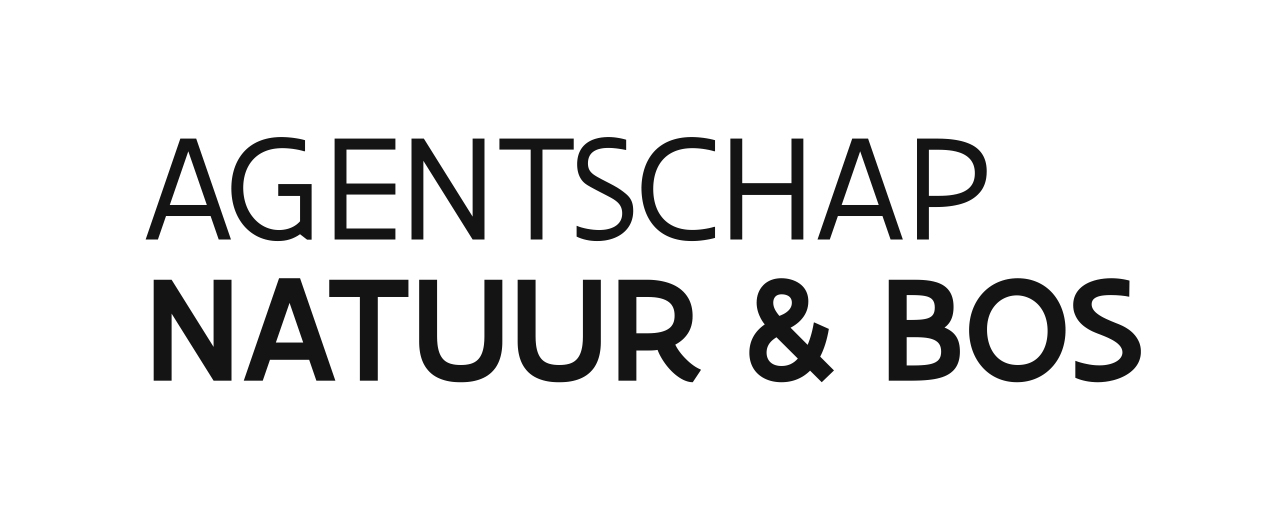 AVES soortencelHavenlaan 88, bus 75 1000 BRUSSELT 02 553 81 02Soortencel.anb@vlaanderen.beAVES soortencelHavenlaan 88, bus 75 1000 BRUSSELT 02 553 81 02Soortencel.anb@vlaanderen.beAVES soortencelHavenlaan 88, bus 75 1000 BRUSSELT 02 553 81 02Soortencel.anb@vlaanderen.beAVES soortencelHavenlaan 88, bus 75 1000 BRUSSELT 02 553 81 02Soortencel.anb@vlaanderen.beAVES soortencelHavenlaan 88, bus 75 1000 BRUSSELT 02 553 81 02Soortencel.anb@vlaanderen.beAVES soortencelHavenlaan 88, bus 75 1000 BRUSSELT 02 553 81 02Soortencel.anb@vlaanderen.beAVES soortencelHavenlaan 88, bus 75 1000 BRUSSELT 02 553 81 02Soortencel.anb@vlaanderen.beAVES soortencelHavenlaan 88, bus 75 1000 BRUSSELT 02 553 81 02Soortencel.anb@vlaanderen.beAVES soortencelHavenlaan 88, bus 75 1000 BRUSSELT 02 553 81 02Soortencel.anb@vlaanderen.beAVES soortencelHavenlaan 88, bus 75 1000 BRUSSELT 02 553 81 02Soortencel.anb@vlaanderen.beAVES soortencelHavenlaan 88, bus 75 1000 BRUSSELT 02 553 81 02Soortencel.anb@vlaanderen.beAVES soortencelHavenlaan 88, bus 75 1000 BRUSSELT 02 553 81 02Soortencel.anb@vlaanderen.beIn te vullen door de behandelende afdelingontvangstdatumIn te vullen door de behandelende afdelingontvangstdatumIn te vullen door de behandelende afdelingontvangstdatumAVES soortencelHavenlaan 88, bus 75 1000 BRUSSELT 02 553 81 02Soortencel.anb@vlaanderen.beAVES soortencelHavenlaan 88, bus 75 1000 BRUSSELT 02 553 81 02Soortencel.anb@vlaanderen.beAVES soortencelHavenlaan 88, bus 75 1000 BRUSSELT 02 553 81 02Soortencel.anb@vlaanderen.beAVES soortencelHavenlaan 88, bus 75 1000 BRUSSELT 02 553 81 02Soortencel.anb@vlaanderen.beAVES soortencelHavenlaan 88, bus 75 1000 BRUSSELT 02 553 81 02Soortencel.anb@vlaanderen.beAVES soortencelHavenlaan 88, bus 75 1000 BRUSSELT 02 553 81 02Soortencel.anb@vlaanderen.beAVES soortencelHavenlaan 88, bus 75 1000 BRUSSELT 02 553 81 02Soortencel.anb@vlaanderen.beAVES soortencelHavenlaan 88, bus 75 1000 BRUSSELT 02 553 81 02Soortencel.anb@vlaanderen.beAVES soortencelHavenlaan 88, bus 75 1000 BRUSSELT 02 553 81 02Soortencel.anb@vlaanderen.beAVES soortencelHavenlaan 88, bus 75 1000 BRUSSELT 02 553 81 02Soortencel.anb@vlaanderen.beAVES soortencelHavenlaan 88, bus 75 1000 BRUSSELT 02 553 81 02Soortencel.anb@vlaanderen.beAVES soortencelHavenlaan 88, bus 75 1000 BRUSSELT 02 553 81 02Soortencel.anb@vlaanderen.beAVES soortencelHavenlaan 88, bus 75 1000 BRUSSELT 02 553 81 02Soortencel.anb@vlaanderen.beAVES soortencelHavenlaan 88, bus 75 1000 BRUSSELT 02 553 81 02Soortencel.anb@vlaanderen.beAVES soortencelHavenlaan 88, bus 75 1000 BRUSSELT 02 553 81 02Soortencel.anb@vlaanderen.beAVES soortencelHavenlaan 88, bus 75 1000 BRUSSELT 02 553 81 02Soortencel.anb@vlaanderen.beAVES soortencelHavenlaan 88, bus 75 1000 BRUSSELT 02 553 81 02Soortencel.anb@vlaanderen.beAVES soortencelHavenlaan 88, bus 75 1000 BRUSSELT 02 553 81 02Soortencel.anb@vlaanderen.beAVES soortencelHavenlaan 88, bus 75 1000 BRUSSELT 02 553 81 02Soortencel.anb@vlaanderen.beAVES soortencelHavenlaan 88, bus 75 1000 BRUSSELT 02 553 81 02Soortencel.anb@vlaanderen.beAVES soortencelHavenlaan 88, bus 75 1000 BRUSSELT 02 553 81 02Soortencel.anb@vlaanderen.beAVES soortencelHavenlaan 88, bus 75 1000 BRUSSELT 02 553 81 02Soortencel.anb@vlaanderen.beAVES soortencelHavenlaan 88, bus 75 1000 BRUSSELT 02 553 81 02Soortencel.anb@vlaanderen.beAVES soortencelHavenlaan 88, bus 75 1000 BRUSSELT 02 553 81 02Soortencel.anb@vlaanderen.beWaarvoor dient dit formulier?Met dit formulier kunt u om welbepaalde redenen en onder bepaalde voorwaarden een afwijking aanvragen van de soortenbeschermings- en jachtwetgeving.  Waarop is dit formulier gebaseerd?De wettelijke grondslag voor dit formulier is opgenomen in:artikel 19 en 20 van het besluit van de Vlaamse Regering van 15 mei 2009 met betrekking tot soortenbescherming en soortenbeheer;artikel 33 van het Jachtdecreet van 24 juli 1991.Waar vindt u meer informatie?Voor meer informatie kunt u surfen naar https://www.natuurenbos.be/beleid-wetgeving/natuurbeheer/soortenbescherming/afwijkingen-op-het-soortenbesluit.Aan wie en wanneer bezorgt u dit formulier?U dient uw aanvraag minstens dertig dagen voor de datum waarop u gebruik wilt maken van de afwijking, bij voorkeur in via het e-loket https://eloket.natuurenbos.be. Uw aanvraag wordt dan het snelst behandeld. U kunt de ingescande, ondertekende versie van dit formulier met de eventuele bijlage ook mailen naar het bovenstaande mailadres. U kunt dit formulier ook aangetekend versturen naar het Agentschap voor Natuur en Bos, Havenlaan 88 bus 75, 1000 Brussel. Let erop dat de aangetekende zending niet geplooid of geniet is. Waarvoor dient dit formulier?Met dit formulier kunt u om welbepaalde redenen en onder bepaalde voorwaarden een afwijking aanvragen van de soortenbeschermings- en jachtwetgeving.  Waarop is dit formulier gebaseerd?De wettelijke grondslag voor dit formulier is opgenomen in:artikel 19 en 20 van het besluit van de Vlaamse Regering van 15 mei 2009 met betrekking tot soortenbescherming en soortenbeheer;artikel 33 van het Jachtdecreet van 24 juli 1991.Waar vindt u meer informatie?Voor meer informatie kunt u surfen naar https://www.natuurenbos.be/beleid-wetgeving/natuurbeheer/soortenbescherming/afwijkingen-op-het-soortenbesluit.Aan wie en wanneer bezorgt u dit formulier?U dient uw aanvraag minstens dertig dagen voor de datum waarop u gebruik wilt maken van de afwijking, bij voorkeur in via het e-loket https://eloket.natuurenbos.be. Uw aanvraag wordt dan het snelst behandeld. U kunt de ingescande, ondertekende versie van dit formulier met de eventuele bijlage ook mailen naar het bovenstaande mailadres. U kunt dit formulier ook aangetekend versturen naar het Agentschap voor Natuur en Bos, Havenlaan 88 bus 75, 1000 Brussel. Let erop dat de aangetekende zending niet geplooid of geniet is. Waarvoor dient dit formulier?Met dit formulier kunt u om welbepaalde redenen en onder bepaalde voorwaarden een afwijking aanvragen van de soortenbeschermings- en jachtwetgeving.  Waarop is dit formulier gebaseerd?De wettelijke grondslag voor dit formulier is opgenomen in:artikel 19 en 20 van het besluit van de Vlaamse Regering van 15 mei 2009 met betrekking tot soortenbescherming en soortenbeheer;artikel 33 van het Jachtdecreet van 24 juli 1991.Waar vindt u meer informatie?Voor meer informatie kunt u surfen naar https://www.natuurenbos.be/beleid-wetgeving/natuurbeheer/soortenbescherming/afwijkingen-op-het-soortenbesluit.Aan wie en wanneer bezorgt u dit formulier?U dient uw aanvraag minstens dertig dagen voor de datum waarop u gebruik wilt maken van de afwijking, bij voorkeur in via het e-loket https://eloket.natuurenbos.be. Uw aanvraag wordt dan het snelst behandeld. U kunt de ingescande, ondertekende versie van dit formulier met de eventuele bijlage ook mailen naar het bovenstaande mailadres. U kunt dit formulier ook aangetekend versturen naar het Agentschap voor Natuur en Bos, Havenlaan 88 bus 75, 1000 Brussel. Let erop dat de aangetekende zending niet geplooid of geniet is. Waarvoor dient dit formulier?Met dit formulier kunt u om welbepaalde redenen en onder bepaalde voorwaarden een afwijking aanvragen van de soortenbeschermings- en jachtwetgeving.  Waarop is dit formulier gebaseerd?De wettelijke grondslag voor dit formulier is opgenomen in:artikel 19 en 20 van het besluit van de Vlaamse Regering van 15 mei 2009 met betrekking tot soortenbescherming en soortenbeheer;artikel 33 van het Jachtdecreet van 24 juli 1991.Waar vindt u meer informatie?Voor meer informatie kunt u surfen naar https://www.natuurenbos.be/beleid-wetgeving/natuurbeheer/soortenbescherming/afwijkingen-op-het-soortenbesluit.Aan wie en wanneer bezorgt u dit formulier?U dient uw aanvraag minstens dertig dagen voor de datum waarop u gebruik wilt maken van de afwijking, bij voorkeur in via het e-loket https://eloket.natuurenbos.be. Uw aanvraag wordt dan het snelst behandeld. U kunt de ingescande, ondertekende versie van dit formulier met de eventuele bijlage ook mailen naar het bovenstaande mailadres. U kunt dit formulier ook aangetekend versturen naar het Agentschap voor Natuur en Bos, Havenlaan 88 bus 75, 1000 Brussel. Let erop dat de aangetekende zending niet geplooid of geniet is. Waarvoor dient dit formulier?Met dit formulier kunt u om welbepaalde redenen en onder bepaalde voorwaarden een afwijking aanvragen van de soortenbeschermings- en jachtwetgeving.  Waarop is dit formulier gebaseerd?De wettelijke grondslag voor dit formulier is opgenomen in:artikel 19 en 20 van het besluit van de Vlaamse Regering van 15 mei 2009 met betrekking tot soortenbescherming en soortenbeheer;artikel 33 van het Jachtdecreet van 24 juli 1991.Waar vindt u meer informatie?Voor meer informatie kunt u surfen naar https://www.natuurenbos.be/beleid-wetgeving/natuurbeheer/soortenbescherming/afwijkingen-op-het-soortenbesluit.Aan wie en wanneer bezorgt u dit formulier?U dient uw aanvraag minstens dertig dagen voor de datum waarop u gebruik wilt maken van de afwijking, bij voorkeur in via het e-loket https://eloket.natuurenbos.be. Uw aanvraag wordt dan het snelst behandeld. U kunt de ingescande, ondertekende versie van dit formulier met de eventuele bijlage ook mailen naar het bovenstaande mailadres. U kunt dit formulier ook aangetekend versturen naar het Agentschap voor Natuur en Bos, Havenlaan 88 bus 75, 1000 Brussel. Let erop dat de aangetekende zending niet geplooid of geniet is. Waarvoor dient dit formulier?Met dit formulier kunt u om welbepaalde redenen en onder bepaalde voorwaarden een afwijking aanvragen van de soortenbeschermings- en jachtwetgeving.  Waarop is dit formulier gebaseerd?De wettelijke grondslag voor dit formulier is opgenomen in:artikel 19 en 20 van het besluit van de Vlaamse Regering van 15 mei 2009 met betrekking tot soortenbescherming en soortenbeheer;artikel 33 van het Jachtdecreet van 24 juli 1991.Waar vindt u meer informatie?Voor meer informatie kunt u surfen naar https://www.natuurenbos.be/beleid-wetgeving/natuurbeheer/soortenbescherming/afwijkingen-op-het-soortenbesluit.Aan wie en wanneer bezorgt u dit formulier?U dient uw aanvraag minstens dertig dagen voor de datum waarop u gebruik wilt maken van de afwijking, bij voorkeur in via het e-loket https://eloket.natuurenbos.be. Uw aanvraag wordt dan het snelst behandeld. U kunt de ingescande, ondertekende versie van dit formulier met de eventuele bijlage ook mailen naar het bovenstaande mailadres. U kunt dit formulier ook aangetekend versturen naar het Agentschap voor Natuur en Bos, Havenlaan 88 bus 75, 1000 Brussel. Let erop dat de aangetekende zending niet geplooid of geniet is. Waarvoor dient dit formulier?Met dit formulier kunt u om welbepaalde redenen en onder bepaalde voorwaarden een afwijking aanvragen van de soortenbeschermings- en jachtwetgeving.  Waarop is dit formulier gebaseerd?De wettelijke grondslag voor dit formulier is opgenomen in:artikel 19 en 20 van het besluit van de Vlaamse Regering van 15 mei 2009 met betrekking tot soortenbescherming en soortenbeheer;artikel 33 van het Jachtdecreet van 24 juli 1991.Waar vindt u meer informatie?Voor meer informatie kunt u surfen naar https://www.natuurenbos.be/beleid-wetgeving/natuurbeheer/soortenbescherming/afwijkingen-op-het-soortenbesluit.Aan wie en wanneer bezorgt u dit formulier?U dient uw aanvraag minstens dertig dagen voor de datum waarop u gebruik wilt maken van de afwijking, bij voorkeur in via het e-loket https://eloket.natuurenbos.be. Uw aanvraag wordt dan het snelst behandeld. U kunt de ingescande, ondertekende versie van dit formulier met de eventuele bijlage ook mailen naar het bovenstaande mailadres. U kunt dit formulier ook aangetekend versturen naar het Agentschap voor Natuur en Bos, Havenlaan 88 bus 75, 1000 Brussel. Let erop dat de aangetekende zending niet geplooid of geniet is. Waarvoor dient dit formulier?Met dit formulier kunt u om welbepaalde redenen en onder bepaalde voorwaarden een afwijking aanvragen van de soortenbeschermings- en jachtwetgeving.  Waarop is dit formulier gebaseerd?De wettelijke grondslag voor dit formulier is opgenomen in:artikel 19 en 20 van het besluit van de Vlaamse Regering van 15 mei 2009 met betrekking tot soortenbescherming en soortenbeheer;artikel 33 van het Jachtdecreet van 24 juli 1991.Waar vindt u meer informatie?Voor meer informatie kunt u surfen naar https://www.natuurenbos.be/beleid-wetgeving/natuurbeheer/soortenbescherming/afwijkingen-op-het-soortenbesluit.Aan wie en wanneer bezorgt u dit formulier?U dient uw aanvraag minstens dertig dagen voor de datum waarop u gebruik wilt maken van de afwijking, bij voorkeur in via het e-loket https://eloket.natuurenbos.be. Uw aanvraag wordt dan het snelst behandeld. U kunt de ingescande, ondertekende versie van dit formulier met de eventuele bijlage ook mailen naar het bovenstaande mailadres. U kunt dit formulier ook aangetekend versturen naar het Agentschap voor Natuur en Bos, Havenlaan 88 bus 75, 1000 Brussel. Let erop dat de aangetekende zending niet geplooid of geniet is. Waarvoor dient dit formulier?Met dit formulier kunt u om welbepaalde redenen en onder bepaalde voorwaarden een afwijking aanvragen van de soortenbeschermings- en jachtwetgeving.  Waarop is dit formulier gebaseerd?De wettelijke grondslag voor dit formulier is opgenomen in:artikel 19 en 20 van het besluit van de Vlaamse Regering van 15 mei 2009 met betrekking tot soortenbescherming en soortenbeheer;artikel 33 van het Jachtdecreet van 24 juli 1991.Waar vindt u meer informatie?Voor meer informatie kunt u surfen naar https://www.natuurenbos.be/beleid-wetgeving/natuurbeheer/soortenbescherming/afwijkingen-op-het-soortenbesluit.Aan wie en wanneer bezorgt u dit formulier?U dient uw aanvraag minstens dertig dagen voor de datum waarop u gebruik wilt maken van de afwijking, bij voorkeur in via het e-loket https://eloket.natuurenbos.be. Uw aanvraag wordt dan het snelst behandeld. U kunt de ingescande, ondertekende versie van dit formulier met de eventuele bijlage ook mailen naar het bovenstaande mailadres. U kunt dit formulier ook aangetekend versturen naar het Agentschap voor Natuur en Bos, Havenlaan 88 bus 75, 1000 Brussel. Let erop dat de aangetekende zending niet geplooid of geniet is. Waarvoor dient dit formulier?Met dit formulier kunt u om welbepaalde redenen en onder bepaalde voorwaarden een afwijking aanvragen van de soortenbeschermings- en jachtwetgeving.  Waarop is dit formulier gebaseerd?De wettelijke grondslag voor dit formulier is opgenomen in:artikel 19 en 20 van het besluit van de Vlaamse Regering van 15 mei 2009 met betrekking tot soortenbescherming en soortenbeheer;artikel 33 van het Jachtdecreet van 24 juli 1991.Waar vindt u meer informatie?Voor meer informatie kunt u surfen naar https://www.natuurenbos.be/beleid-wetgeving/natuurbeheer/soortenbescherming/afwijkingen-op-het-soortenbesluit.Aan wie en wanneer bezorgt u dit formulier?U dient uw aanvraag minstens dertig dagen voor de datum waarop u gebruik wilt maken van de afwijking, bij voorkeur in via het e-loket https://eloket.natuurenbos.be. Uw aanvraag wordt dan het snelst behandeld. U kunt de ingescande, ondertekende versie van dit formulier met de eventuele bijlage ook mailen naar het bovenstaande mailadres. U kunt dit formulier ook aangetekend versturen naar het Agentschap voor Natuur en Bos, Havenlaan 88 bus 75, 1000 Brussel. Let erop dat de aangetekende zending niet geplooid of geniet is. Waarvoor dient dit formulier?Met dit formulier kunt u om welbepaalde redenen en onder bepaalde voorwaarden een afwijking aanvragen van de soortenbeschermings- en jachtwetgeving.  Waarop is dit formulier gebaseerd?De wettelijke grondslag voor dit formulier is opgenomen in:artikel 19 en 20 van het besluit van de Vlaamse Regering van 15 mei 2009 met betrekking tot soortenbescherming en soortenbeheer;artikel 33 van het Jachtdecreet van 24 juli 1991.Waar vindt u meer informatie?Voor meer informatie kunt u surfen naar https://www.natuurenbos.be/beleid-wetgeving/natuurbeheer/soortenbescherming/afwijkingen-op-het-soortenbesluit.Aan wie en wanneer bezorgt u dit formulier?U dient uw aanvraag minstens dertig dagen voor de datum waarop u gebruik wilt maken van de afwijking, bij voorkeur in via het e-loket https://eloket.natuurenbos.be. Uw aanvraag wordt dan het snelst behandeld. U kunt de ingescande, ondertekende versie van dit formulier met de eventuele bijlage ook mailen naar het bovenstaande mailadres. U kunt dit formulier ook aangetekend versturen naar het Agentschap voor Natuur en Bos, Havenlaan 88 bus 75, 1000 Brussel. Let erop dat de aangetekende zending niet geplooid of geniet is. Waarvoor dient dit formulier?Met dit formulier kunt u om welbepaalde redenen en onder bepaalde voorwaarden een afwijking aanvragen van de soortenbeschermings- en jachtwetgeving.  Waarop is dit formulier gebaseerd?De wettelijke grondslag voor dit formulier is opgenomen in:artikel 19 en 20 van het besluit van de Vlaamse Regering van 15 mei 2009 met betrekking tot soortenbescherming en soortenbeheer;artikel 33 van het Jachtdecreet van 24 juli 1991.Waar vindt u meer informatie?Voor meer informatie kunt u surfen naar https://www.natuurenbos.be/beleid-wetgeving/natuurbeheer/soortenbescherming/afwijkingen-op-het-soortenbesluit.Aan wie en wanneer bezorgt u dit formulier?U dient uw aanvraag minstens dertig dagen voor de datum waarop u gebruik wilt maken van de afwijking, bij voorkeur in via het e-loket https://eloket.natuurenbos.be. Uw aanvraag wordt dan het snelst behandeld. U kunt de ingescande, ondertekende versie van dit formulier met de eventuele bijlage ook mailen naar het bovenstaande mailadres. U kunt dit formulier ook aangetekend versturen naar het Agentschap voor Natuur en Bos, Havenlaan 88 bus 75, 1000 Brussel. Let erop dat de aangetekende zending niet geplooid of geniet is. Waarvoor dient dit formulier?Met dit formulier kunt u om welbepaalde redenen en onder bepaalde voorwaarden een afwijking aanvragen van de soortenbeschermings- en jachtwetgeving.  Waarop is dit formulier gebaseerd?De wettelijke grondslag voor dit formulier is opgenomen in:artikel 19 en 20 van het besluit van de Vlaamse Regering van 15 mei 2009 met betrekking tot soortenbescherming en soortenbeheer;artikel 33 van het Jachtdecreet van 24 juli 1991.Waar vindt u meer informatie?Voor meer informatie kunt u surfen naar https://www.natuurenbos.be/beleid-wetgeving/natuurbeheer/soortenbescherming/afwijkingen-op-het-soortenbesluit.Aan wie en wanneer bezorgt u dit formulier?U dient uw aanvraag minstens dertig dagen voor de datum waarop u gebruik wilt maken van de afwijking, bij voorkeur in via het e-loket https://eloket.natuurenbos.be. Uw aanvraag wordt dan het snelst behandeld. U kunt de ingescande, ondertekende versie van dit formulier met de eventuele bijlage ook mailen naar het bovenstaande mailadres. U kunt dit formulier ook aangetekend versturen naar het Agentschap voor Natuur en Bos, Havenlaan 88 bus 75, 1000 Brussel. Let erop dat de aangetekende zending niet geplooid of geniet is. Waarvoor dient dit formulier?Met dit formulier kunt u om welbepaalde redenen en onder bepaalde voorwaarden een afwijking aanvragen van de soortenbeschermings- en jachtwetgeving.  Waarop is dit formulier gebaseerd?De wettelijke grondslag voor dit formulier is opgenomen in:artikel 19 en 20 van het besluit van de Vlaamse Regering van 15 mei 2009 met betrekking tot soortenbescherming en soortenbeheer;artikel 33 van het Jachtdecreet van 24 juli 1991.Waar vindt u meer informatie?Voor meer informatie kunt u surfen naar https://www.natuurenbos.be/beleid-wetgeving/natuurbeheer/soortenbescherming/afwijkingen-op-het-soortenbesluit.Aan wie en wanneer bezorgt u dit formulier?U dient uw aanvraag minstens dertig dagen voor de datum waarop u gebruik wilt maken van de afwijking, bij voorkeur in via het e-loket https://eloket.natuurenbos.be. Uw aanvraag wordt dan het snelst behandeld. U kunt de ingescande, ondertekende versie van dit formulier met de eventuele bijlage ook mailen naar het bovenstaande mailadres. U kunt dit formulier ook aangetekend versturen naar het Agentschap voor Natuur en Bos, Havenlaan 88 bus 75, 1000 Brussel. Let erop dat de aangetekende zending niet geplooid of geniet is. Waarvoor dient dit formulier?Met dit formulier kunt u om welbepaalde redenen en onder bepaalde voorwaarden een afwijking aanvragen van de soortenbeschermings- en jachtwetgeving.  Waarop is dit formulier gebaseerd?De wettelijke grondslag voor dit formulier is opgenomen in:artikel 19 en 20 van het besluit van de Vlaamse Regering van 15 mei 2009 met betrekking tot soortenbescherming en soortenbeheer;artikel 33 van het Jachtdecreet van 24 juli 1991.Waar vindt u meer informatie?Voor meer informatie kunt u surfen naar https://www.natuurenbos.be/beleid-wetgeving/natuurbeheer/soortenbescherming/afwijkingen-op-het-soortenbesluit.Aan wie en wanneer bezorgt u dit formulier?U dient uw aanvraag minstens dertig dagen voor de datum waarop u gebruik wilt maken van de afwijking, bij voorkeur in via het e-loket https://eloket.natuurenbos.be. Uw aanvraag wordt dan het snelst behandeld. U kunt de ingescande, ondertekende versie van dit formulier met de eventuele bijlage ook mailen naar het bovenstaande mailadres. U kunt dit formulier ook aangetekend versturen naar het Agentschap voor Natuur en Bos, Havenlaan 88 bus 75, 1000 Brussel. Let erop dat de aangetekende zending niet geplooid of geniet is. Gegevens van de aanvragerGegevens van de aanvragerGegevens van de aanvragerGegevens van de aanvragerGegevens van de aanvragerGegevens van de aanvragerGegevens van de aanvragerGegevens van de aanvragerGegevens van de aanvragerGegevens van de aanvragerGegevens van de aanvragerGegevens van de aanvragerGegevens van de aanvragerGegevens van de aanvragerGegevens van de aanvrager1Vul hieronder uw persoonlijke gegevens in.Vul hieronder uw persoonlijke gegevens in.Vul hieronder uw persoonlijke gegevens in.Vul hieronder uw persoonlijke gegevens in.Vul hieronder uw persoonlijke gegevens in.Vul hieronder uw persoonlijke gegevens in.Vul hieronder uw persoonlijke gegevens in.Vul hieronder uw persoonlijke gegevens in.Vul hieronder uw persoonlijke gegevens in.Vul hieronder uw persoonlijke gegevens in.Vul hieronder uw persoonlijke gegevens in.Vul hieronder uw persoonlijke gegevens in.Vul hieronder uw persoonlijke gegevens in.Vul hieronder uw persoonlijke gegevens in.Vul hieronder uw persoonlijke gegevens in.voornaamvoornaamvoornaamachternaamlandlandlandpostnummerpostnummerpostnummergemeentegemeentestraatstraatstraathuisnummerbusbusbustelefoon of gsmtelefoon of gsmtelefoon of gsme-mailadrese-mailadrese-mailadresGegevens van de begunstigde van de vergunning of de uitvoerder van de maatregelenGegevens van de begunstigde van de vergunning of de uitvoerder van de maatregelenGegevens van de begunstigde van de vergunning of de uitvoerder van de maatregelenGegevens van de begunstigde van de vergunning of de uitvoerder van de maatregelenGegevens van de begunstigde van de vergunning of de uitvoerder van de maatregelenGegevens van de begunstigde van de vergunning of de uitvoerder van de maatregelenGegevens van de begunstigde van de vergunning of de uitvoerder van de maatregelenGegevens van de begunstigde van de vergunning of de uitvoerder van de maatregelenGegevens van de begunstigde van de vergunning of de uitvoerder van de maatregelenGegevens van de begunstigde van de vergunning of de uitvoerder van de maatregelenGegevens van de begunstigde van de vergunning of de uitvoerder van de maatregelenGegevens van de begunstigde van de vergunning of de uitvoerder van de maatregelenGegevens van de begunstigde van de vergunning of de uitvoerder van de maatregelenGegevens van de begunstigde van de vergunning of de uitvoerder van de maatregelenGegevens van de begunstigde van de vergunning of de uitvoerder van de maatregelen2Vul hieronder de gegevens in van de begunstigde van de vergunning.Als de aanvrager van de afwijking ook de begunstigde van de maatregelen is, hoeft u deze vraag niet in te vullen. Vul hieronder de gegevens in van de begunstigde van de vergunning.Als de aanvrager van de afwijking ook de begunstigde van de maatregelen is, hoeft u deze vraag niet in te vullen. Vul hieronder de gegevens in van de begunstigde van de vergunning.Als de aanvrager van de afwijking ook de begunstigde van de maatregelen is, hoeft u deze vraag niet in te vullen. Vul hieronder de gegevens in van de begunstigde van de vergunning.Als de aanvrager van de afwijking ook de begunstigde van de maatregelen is, hoeft u deze vraag niet in te vullen. Vul hieronder de gegevens in van de begunstigde van de vergunning.Als de aanvrager van de afwijking ook de begunstigde van de maatregelen is, hoeft u deze vraag niet in te vullen. Vul hieronder de gegevens in van de begunstigde van de vergunning.Als de aanvrager van de afwijking ook de begunstigde van de maatregelen is, hoeft u deze vraag niet in te vullen. Vul hieronder de gegevens in van de begunstigde van de vergunning.Als de aanvrager van de afwijking ook de begunstigde van de maatregelen is, hoeft u deze vraag niet in te vullen. Vul hieronder de gegevens in van de begunstigde van de vergunning.Als de aanvrager van de afwijking ook de begunstigde van de maatregelen is, hoeft u deze vraag niet in te vullen. Vul hieronder de gegevens in van de begunstigde van de vergunning.Als de aanvrager van de afwijking ook de begunstigde van de maatregelen is, hoeft u deze vraag niet in te vullen. Vul hieronder de gegevens in van de begunstigde van de vergunning.Als de aanvrager van de afwijking ook de begunstigde van de maatregelen is, hoeft u deze vraag niet in te vullen. Vul hieronder de gegevens in van de begunstigde van de vergunning.Als de aanvrager van de afwijking ook de begunstigde van de maatregelen is, hoeft u deze vraag niet in te vullen. Vul hieronder de gegevens in van de begunstigde van de vergunning.Als de aanvrager van de afwijking ook de begunstigde van de maatregelen is, hoeft u deze vraag niet in te vullen. Vul hieronder de gegevens in van de begunstigde van de vergunning.Als de aanvrager van de afwijking ook de begunstigde van de maatregelen is, hoeft u deze vraag niet in te vullen. Vul hieronder de gegevens in van de begunstigde van de vergunning.Als de aanvrager van de afwijking ook de begunstigde van de maatregelen is, hoeft u deze vraag niet in te vullen. Vul hieronder de gegevens in van de begunstigde van de vergunning.Als de aanvrager van de afwijking ook de begunstigde van de maatregelen is, hoeft u deze vraag niet in te vullen. voornaamvoornaamvoornaamachternaaminstantieinstantieinstantielandlandlandpostnummerpostnummerpostnummergemeentegemeentestraatstraatstraathuisnummerbusbusbustelefoon of gsmtelefoon of gsmtelefoon of gsme-mailadrese-mailadrese-mailadres3Vul hieronder de gegevens in van de uitvoerder van de maatregelen.Als de aanvrager van de afwijking ook de uitvoerder van de maatregelen is, hoeft u deze vraag niet in te vullen. Vul hieronder de gegevens in van de uitvoerder van de maatregelen.Als de aanvrager van de afwijking ook de uitvoerder van de maatregelen is, hoeft u deze vraag niet in te vullen. Vul hieronder de gegevens in van de uitvoerder van de maatregelen.Als de aanvrager van de afwijking ook de uitvoerder van de maatregelen is, hoeft u deze vraag niet in te vullen. Vul hieronder de gegevens in van de uitvoerder van de maatregelen.Als de aanvrager van de afwijking ook de uitvoerder van de maatregelen is, hoeft u deze vraag niet in te vullen. Vul hieronder de gegevens in van de uitvoerder van de maatregelen.Als de aanvrager van de afwijking ook de uitvoerder van de maatregelen is, hoeft u deze vraag niet in te vullen. Vul hieronder de gegevens in van de uitvoerder van de maatregelen.Als de aanvrager van de afwijking ook de uitvoerder van de maatregelen is, hoeft u deze vraag niet in te vullen. Vul hieronder de gegevens in van de uitvoerder van de maatregelen.Als de aanvrager van de afwijking ook de uitvoerder van de maatregelen is, hoeft u deze vraag niet in te vullen. Vul hieronder de gegevens in van de uitvoerder van de maatregelen.Als de aanvrager van de afwijking ook de uitvoerder van de maatregelen is, hoeft u deze vraag niet in te vullen. Vul hieronder de gegevens in van de uitvoerder van de maatregelen.Als de aanvrager van de afwijking ook de uitvoerder van de maatregelen is, hoeft u deze vraag niet in te vullen. Vul hieronder de gegevens in van de uitvoerder van de maatregelen.Als de aanvrager van de afwijking ook de uitvoerder van de maatregelen is, hoeft u deze vraag niet in te vullen. Vul hieronder de gegevens in van de uitvoerder van de maatregelen.Als de aanvrager van de afwijking ook de uitvoerder van de maatregelen is, hoeft u deze vraag niet in te vullen. Vul hieronder de gegevens in van de uitvoerder van de maatregelen.Als de aanvrager van de afwijking ook de uitvoerder van de maatregelen is, hoeft u deze vraag niet in te vullen. Vul hieronder de gegevens in van de uitvoerder van de maatregelen.Als de aanvrager van de afwijking ook de uitvoerder van de maatregelen is, hoeft u deze vraag niet in te vullen. Vul hieronder de gegevens in van de uitvoerder van de maatregelen.Als de aanvrager van de afwijking ook de uitvoerder van de maatregelen is, hoeft u deze vraag niet in te vullen. Vul hieronder de gegevens in van de uitvoerder van de maatregelen.Als de aanvrager van de afwijking ook de uitvoerder van de maatregelen is, hoeft u deze vraag niet in te vullen. voornaamvoornaamvoornaamachternaaminstantieinstantieinstantielandlandlandpostnummerpostnummerpostnummergemeentegemeentestraatstraatstraathuisnummerbusbusbustelefoon of gsmtelefoon of gsmtelefoon of gsme-mailadrese-mailadrese-mailadresGegevens van de afwijkingGegevens van de afwijkingGegevens van de afwijkingGegevens van de afwijkingGegevens van de afwijkingGegevens van de afwijkingGegevens van de afwijkingGegevens van de afwijkingGegevens van de afwijkingGegevens van de afwijkingGegevens van de afwijkingGegevens van de afwijkingGegevens van de afwijkingGegevens van de afwijkingGegevens van de afwijkingWaarvoor wilt u een afwijking aanvragen?Waarvoor wilt u een afwijking aanvragen?Waarvoor wilt u een afwijking aanvragen?Waarvoor wilt u een afwijking aanvragen?Waarvoor wilt u een afwijking aanvragen?Waarvoor wilt u een afwijking aanvragen?Waarvoor wilt u een afwijking aanvragen?Waarvoor wilt u een afwijking aanvragen?Waarvoor wilt u een afwijking aanvragen?Waarvoor wilt u een afwijking aanvragen?Waarvoor wilt u een afwijking aanvragen?Waarvoor wilt u een afwijking aanvragen?Waarvoor wilt u een afwijking aanvragen?Waarvoor wilt u een afwijking aanvragen?Waarvoor wilt u een afwijking aanvragen?4Kruis hieronder aan waarvoor u een afwijking aanvraagt.In deze vraag wordt met ‘specimen’ bedoeld: elk levend of dood dier of elke levende of dode plant, elk deel van een dier of een plant, of elk daaruit verkregen product, alsook alle andere goederen als uit een begeleidend document, uit de verpakking, een merk of een etiket, of uit andere omstandigheden blijkt dat het gaat om delen van dieren en planten of daaruit verkregen producten.Kruis hieronder aan waarvoor u een afwijking aanvraagt.In deze vraag wordt met ‘specimen’ bedoeld: elk levend of dood dier of elke levende of dode plant, elk deel van een dier of een plant, of elk daaruit verkregen product, alsook alle andere goederen als uit een begeleidend document, uit de verpakking, een merk of een etiket, of uit andere omstandigheden blijkt dat het gaat om delen van dieren en planten of daaruit verkregen producten.Kruis hieronder aan waarvoor u een afwijking aanvraagt.In deze vraag wordt met ‘specimen’ bedoeld: elk levend of dood dier of elke levende of dode plant, elk deel van een dier of een plant, of elk daaruit verkregen product, alsook alle andere goederen als uit een begeleidend document, uit de verpakking, een merk of een etiket, of uit andere omstandigheden blijkt dat het gaat om delen van dieren en planten of daaruit verkregen producten.Kruis hieronder aan waarvoor u een afwijking aanvraagt.In deze vraag wordt met ‘specimen’ bedoeld: elk levend of dood dier of elke levende of dode plant, elk deel van een dier of een plant, of elk daaruit verkregen product, alsook alle andere goederen als uit een begeleidend document, uit de verpakking, een merk of een etiket, of uit andere omstandigheden blijkt dat het gaat om delen van dieren en planten of daaruit verkregen producten.Kruis hieronder aan waarvoor u een afwijking aanvraagt.In deze vraag wordt met ‘specimen’ bedoeld: elk levend of dood dier of elke levende of dode plant, elk deel van een dier of een plant, of elk daaruit verkregen product, alsook alle andere goederen als uit een begeleidend document, uit de verpakking, een merk of een etiket, of uit andere omstandigheden blijkt dat het gaat om delen van dieren en planten of daaruit verkregen producten.Kruis hieronder aan waarvoor u een afwijking aanvraagt.In deze vraag wordt met ‘specimen’ bedoeld: elk levend of dood dier of elke levende of dode plant, elk deel van een dier of een plant, of elk daaruit verkregen product, alsook alle andere goederen als uit een begeleidend document, uit de verpakking, een merk of een etiket, of uit andere omstandigheden blijkt dat het gaat om delen van dieren en planten of daaruit verkregen producten.Kruis hieronder aan waarvoor u een afwijking aanvraagt.In deze vraag wordt met ‘specimen’ bedoeld: elk levend of dood dier of elke levende of dode plant, elk deel van een dier of een plant, of elk daaruit verkregen product, alsook alle andere goederen als uit een begeleidend document, uit de verpakking, een merk of een etiket, of uit andere omstandigheden blijkt dat het gaat om delen van dieren en planten of daaruit verkregen producten.Kruis hieronder aan waarvoor u een afwijking aanvraagt.In deze vraag wordt met ‘specimen’ bedoeld: elk levend of dood dier of elke levende of dode plant, elk deel van een dier of een plant, of elk daaruit verkregen product, alsook alle andere goederen als uit een begeleidend document, uit de verpakking, een merk of een etiket, of uit andere omstandigheden blijkt dat het gaat om delen van dieren en planten of daaruit verkregen producten.Kruis hieronder aan waarvoor u een afwijking aanvraagt.In deze vraag wordt met ‘specimen’ bedoeld: elk levend of dood dier of elke levende of dode plant, elk deel van een dier of een plant, of elk daaruit verkregen product, alsook alle andere goederen als uit een begeleidend document, uit de verpakking, een merk of een etiket, of uit andere omstandigheden blijkt dat het gaat om delen van dieren en planten of daaruit verkregen producten.Kruis hieronder aan waarvoor u een afwijking aanvraagt.In deze vraag wordt met ‘specimen’ bedoeld: elk levend of dood dier of elke levende of dode plant, elk deel van een dier of een plant, of elk daaruit verkregen product, alsook alle andere goederen als uit een begeleidend document, uit de verpakking, een merk of een etiket, of uit andere omstandigheden blijkt dat het gaat om delen van dieren en planten of daaruit verkregen producten.Kruis hieronder aan waarvoor u een afwijking aanvraagt.In deze vraag wordt met ‘specimen’ bedoeld: elk levend of dood dier of elke levende of dode plant, elk deel van een dier of een plant, of elk daaruit verkregen product, alsook alle andere goederen als uit een begeleidend document, uit de verpakking, een merk of een etiket, of uit andere omstandigheden blijkt dat het gaat om delen van dieren en planten of daaruit verkregen producten.Kruis hieronder aan waarvoor u een afwijking aanvraagt.In deze vraag wordt met ‘specimen’ bedoeld: elk levend of dood dier of elke levende of dode plant, elk deel van een dier of een plant, of elk daaruit verkregen product, alsook alle andere goederen als uit een begeleidend document, uit de verpakking, een merk of een etiket, of uit andere omstandigheden blijkt dat het gaat om delen van dieren en planten of daaruit verkregen producten.Kruis hieronder aan waarvoor u een afwijking aanvraagt.In deze vraag wordt met ‘specimen’ bedoeld: elk levend of dood dier of elke levende of dode plant, elk deel van een dier of een plant, of elk daaruit verkregen product, alsook alle andere goederen als uit een begeleidend document, uit de verpakking, een merk of een etiket, of uit andere omstandigheden blijkt dat het gaat om delen van dieren en planten of daaruit verkregen producten.Kruis hieronder aan waarvoor u een afwijking aanvraagt.In deze vraag wordt met ‘specimen’ bedoeld: elk levend of dood dier of elke levende of dode plant, elk deel van een dier of een plant, of elk daaruit verkregen product, alsook alle andere goederen als uit een begeleidend document, uit de verpakking, een merk of een etiket, of uit andere omstandigheden blijkt dat het gaat om delen van dieren en planten of daaruit verkregen producten.Kruis hieronder aan waarvoor u een afwijking aanvraagt.In deze vraag wordt met ‘specimen’ bedoeld: elk levend of dood dier of elke levende of dode plant, elk deel van een dier of een plant, of elk daaruit verkregen product, alsook alle andere goederen als uit een begeleidend document, uit de verpakking, een merk of een etiket, of uit andere omstandigheden blijkt dat het gaat om delen van dieren en planten of daaruit verkregen producten.beschermde soortenbeschermde soortenbeschermde soortenbeschermde soortenbeschermde soortenbeschermde soortenbeschermde soortenbeschermde soortenhet doden van beschermde soortenhet doden van beschermde soortenhet doden van beschermde soortenhet doden van beschermde soortenhet doden van beschermde soortenhet doden van beschermde soortenhet doden van beschermde soortenhet doden van beschermde soortenhet doden van beschermde soortenhet doden van beschermde soortenhet doden van beschermde soortenhet doden van beschermde soortenhet doden van beschermde soortenhet doden van beschermde soortenhet vangen van beschermde soorten het vangen van beschermde soorten het vangen van beschermde soorten het vangen van beschermde soorten het vangen van beschermde soorten het vangen van beschermde soorten het vangen van beschermde soorten het vangen van beschermde soorten het vangen van beschermde soorten het vangen van beschermde soorten het vangen van beschermde soorten het vangen van beschermde soorten het vangen van beschermde soorten het vangen van beschermde soorten het opzettelijke en betekenisvol verstoren van beschermde soortenhet opzettelijke en betekenisvol verstoren van beschermde soortenhet opzettelijke en betekenisvol verstoren van beschermde soortenhet opzettelijke en betekenisvol verstoren van beschermde soortenhet opzettelijke en betekenisvol verstoren van beschermde soortenhet opzettelijke en betekenisvol verstoren van beschermde soortenhet opzettelijke en betekenisvol verstoren van beschermde soortenhet opzettelijke en betekenisvol verstoren van beschermde soortenhet opzettelijke en betekenisvol verstoren van beschermde soortenhet opzettelijke en betekenisvol verstoren van beschermde soortenhet opzettelijke en betekenisvol verstoren van beschermde soortenhet opzettelijke en betekenisvol verstoren van beschermde soortenhet opzettelijke en betekenisvol verstoren van beschermde soortenhet opzettelijke en betekenisvol verstoren van beschermde soortenhet vernielen of beschadigen van eieren van beschermde soortenhet vernielen of beschadigen van eieren van beschermde soortenhet vernielen of beschadigen van eieren van beschermde soortenhet vernielen of beschadigen van eieren van beschermde soortenhet vernielen of beschadigen van eieren van beschermde soortenhet vernielen of beschadigen van eieren van beschermde soortenhet vernielen of beschadigen van eieren van beschermde soortenhet vernielen of beschadigen van eieren van beschermde soortenhet vernielen of beschadigen van eieren van beschermde soortenhet vernielen of beschadigen van eieren van beschermde soortenhet vernielen of beschadigen van eieren van beschermde soortenhet vernielen of beschadigen van eieren van beschermde soortenhet vernielen of beschadigen van eieren van beschermde soortenhet vernielen of beschadigen van eieren van beschermde soortenhet verzamelen van eieren van beschermde soortenhet verzamelen van eieren van beschermde soortenhet verzamelen van eieren van beschermde soortenhet verzamelen van eieren van beschermde soortenhet verzamelen van eieren van beschermde soortenhet verzamelen van eieren van beschermde soortenhet verzamelen van eieren van beschermde soortenhet verzamelen van eieren van beschermde soortenhet verzamelen van eieren van beschermde soortenhet verzamelen van eieren van beschermde soortenhet verzamelen van eieren van beschermde soortenhet verzamelen van eieren van beschermde soortenhet verzamelen van eieren van beschermde soortenhet verzamelen van eieren van beschermde soortenhet plukken, verzamelen, afsnijden, ontwortelen, vernielen of verplanten van beschermde plantensoortenhet plukken, verzamelen, afsnijden, ontwortelen, vernielen of verplanten van beschermde plantensoortenhet plukken, verzamelen, afsnijden, ontwortelen, vernielen of verplanten van beschermde plantensoortenhet plukken, verzamelen, afsnijden, ontwortelen, vernielen of verplanten van beschermde plantensoortenhet plukken, verzamelen, afsnijden, ontwortelen, vernielen of verplanten van beschermde plantensoortenhet plukken, verzamelen, afsnijden, ontwortelen, vernielen of verplanten van beschermde plantensoortenhet plukken, verzamelen, afsnijden, ontwortelen, vernielen of verplanten van beschermde plantensoortenhet plukken, verzamelen, afsnijden, ontwortelen, vernielen of verplanten van beschermde plantensoortenhet plukken, verzamelen, afsnijden, ontwortelen, vernielen of verplanten van beschermde plantensoortenhet plukken, verzamelen, afsnijden, ontwortelen, vernielen of verplanten van beschermde plantensoortenhet plukken, verzamelen, afsnijden, ontwortelen, vernielen of verplanten van beschermde plantensoortenhet plukken, verzamelen, afsnijden, ontwortelen, vernielen of verplanten van beschermde plantensoortenhet plukken, verzamelen, afsnijden, ontwortelen, vernielen of verplanten van beschermde plantensoortenhet plukken, verzamelen, afsnijden, ontwortelen, vernielen of verplanten van beschermde plantensoortenhet vervoer van specimens van beschermde soortenhet vervoer van specimens van beschermde soortenhet vervoer van specimens van beschermde soortenhet vervoer van specimens van beschermde soortenhet vervoer van specimens van beschermde soortenhet vervoer van specimens van beschermde soortenhet vervoer van specimens van beschermde soortenhet vervoer van specimens van beschermde soortenhet vervoer van specimens van beschermde soortenhet vervoer van specimens van beschermde soortenhet vervoer van specimens van beschermde soortenhet vervoer van specimens van beschermde soortenhet vervoer van specimens van beschermde soortenhet vervoer van specimens van beschermde soortenhet onder zich houden van specimens van beschermde soortenhet onder zich houden van specimens van beschermde soortenhet onder zich houden van specimens van beschermde soortenhet onder zich houden van specimens van beschermde soortenhet onder zich houden van specimens van beschermde soortenhet onder zich houden van specimens van beschermde soortenhet onder zich houden van specimens van beschermde soortenhet onder zich houden van specimens van beschermde soortenhet onder zich houden van specimens van beschermde soortenhet onder zich houden van specimens van beschermde soortenhet onder zich houden van specimens van beschermde soortenhet onder zich houden van specimens van beschermde soortenhet onder zich houden van specimens van beschermde soortenhet onder zich houden van specimens van beschermde soortenhet verhandelen, ruilen, te koop aanbieden of in ruil aanbieden van specimens van beschermde soorten het verhandelen, ruilen, te koop aanbieden of in ruil aanbieden van specimens van beschermde soorten het verhandelen, ruilen, te koop aanbieden of in ruil aanbieden van specimens van beschermde soorten het verhandelen, ruilen, te koop aanbieden of in ruil aanbieden van specimens van beschermde soorten het verhandelen, ruilen, te koop aanbieden of in ruil aanbieden van specimens van beschermde soorten het verhandelen, ruilen, te koop aanbieden of in ruil aanbieden van specimens van beschermde soorten het verhandelen, ruilen, te koop aanbieden of in ruil aanbieden van specimens van beschermde soorten het verhandelen, ruilen, te koop aanbieden of in ruil aanbieden van specimens van beschermde soorten het verhandelen, ruilen, te koop aanbieden of in ruil aanbieden van specimens van beschermde soorten het verhandelen, ruilen, te koop aanbieden of in ruil aanbieden van specimens van beschermde soorten het verhandelen, ruilen, te koop aanbieden of in ruil aanbieden van specimens van beschermde soorten het verhandelen, ruilen, te koop aanbieden of in ruil aanbieden van specimens van beschermde soorten het verhandelen, ruilen, te koop aanbieden of in ruil aanbieden van specimens van beschermde soorten het verhandelen, ruilen, te koop aanbieden of in ruil aanbieden van specimens van beschermde soorten het vernielen, beschadigen of wegnemen van nestenhet vernielen, beschadigen of wegnemen van nestenhet vernielen, beschadigen of wegnemen van nestenhet vernielen, beschadigen of wegnemen van nestenhet vernielen, beschadigen of wegnemen van nestenhet vernielen, beschadigen of wegnemen van nestenhet vernielen, beschadigen of wegnemen van nestenhet vernielen, beschadigen of wegnemen van nestenhet vernielen, beschadigen of wegnemen van nestenhet vernielen, beschadigen of wegnemen van nestenhet vernielen, beschadigen of wegnemen van nestenhet vernielen, beschadigen of wegnemen van nestenhet vernielen, beschadigen of wegnemen van nestenhet vernielen, beschadigen of wegnemen van nestenhet vernielen, beschadigen of wegnemen van voortplantingsplaatsen of rustplaatsen van beschermde soortenhet vernielen, beschadigen of wegnemen van voortplantingsplaatsen of rustplaatsen van beschermde soortenhet vernielen, beschadigen of wegnemen van voortplantingsplaatsen of rustplaatsen van beschermde soortenhet vernielen, beschadigen of wegnemen van voortplantingsplaatsen of rustplaatsen van beschermde soortenhet vernielen, beschadigen of wegnemen van voortplantingsplaatsen of rustplaatsen van beschermde soortenhet vernielen, beschadigen of wegnemen van voortplantingsplaatsen of rustplaatsen van beschermde soortenhet vernielen, beschadigen of wegnemen van voortplantingsplaatsen of rustplaatsen van beschermde soortenhet vernielen, beschadigen of wegnemen van voortplantingsplaatsen of rustplaatsen van beschermde soortenhet vernielen, beschadigen of wegnemen van voortplantingsplaatsen of rustplaatsen van beschermde soortenhet vernielen, beschadigen of wegnemen van voortplantingsplaatsen of rustplaatsen van beschermde soortenhet vernielen, beschadigen of wegnemen van voortplantingsplaatsen of rustplaatsen van beschermde soortenhet vernielen, beschadigen of wegnemen van voortplantingsplaatsen of rustplaatsen van beschermde soortenhet vernielen, beschadigen of wegnemen van voortplantingsplaatsen of rustplaatsen van beschermde soortenhet vernielen, beschadigen of wegnemen van voortplantingsplaatsen of rustplaatsen van beschermde soortenhet gebruik of het onder zich hebben van middelen, installaties of methoden die verboden zijn met toepassing van bijlage 2 van het Soortenbesluithet gebruik of het onder zich hebben van middelen, installaties of methoden die verboden zijn met toepassing van bijlage 2 van het Soortenbesluithet gebruik of het onder zich hebben van middelen, installaties of methoden die verboden zijn met toepassing van bijlage 2 van het Soortenbesluithet gebruik of het onder zich hebben van middelen, installaties of methoden die verboden zijn met toepassing van bijlage 2 van het Soortenbesluithet gebruik of het onder zich hebben van middelen, installaties of methoden die verboden zijn met toepassing van bijlage 2 van het Soortenbesluithet gebruik of het onder zich hebben van middelen, installaties of methoden die verboden zijn met toepassing van bijlage 2 van het Soortenbesluithet gebruik of het onder zich hebben van middelen, installaties of methoden die verboden zijn met toepassing van bijlage 2 van het Soortenbesluithet gebruik of het onder zich hebben van middelen, installaties of methoden die verboden zijn met toepassing van bijlage 2 van het Soortenbesluithet gebruik of het onder zich hebben van middelen, installaties of methoden die verboden zijn met toepassing van bijlage 2 van het Soortenbesluithet gebruik of het onder zich hebben van middelen, installaties of methoden die verboden zijn met toepassing van bijlage 2 van het Soortenbesluithet gebruik of het onder zich hebben van middelen, installaties of methoden die verboden zijn met toepassing van bijlage 2 van het Soortenbesluithet gebruik of het onder zich hebben van middelen, installaties of methoden die verboden zijn met toepassing van bijlage 2 van het Soortenbesluithet gebruik of het onder zich hebben van middelen, installaties of methoden die verboden zijn met toepassing van bijlage 2 van het Soortenbesluithet gebruik of het onder zich hebben van middelen, installaties of methoden die verboden zijn met toepassing van bijlage 2 van het Soortenbesluitandere reden:jachtwildjachtwildjachtwildjachtwildjachtwildjachtwildjachtwildjachtwildhet vervoer van jachtwild buiten de openingstijden van de jachthet vervoer van jachtwild buiten de openingstijden van de jachthet vervoer van jachtwild buiten de openingstijden van de jachthet vervoer van jachtwild buiten de openingstijden van de jachthet vervoer van jachtwild buiten de openingstijden van de jachthet vervoer van jachtwild buiten de openingstijden van de jachthet vervoer van jachtwild buiten de openingstijden van de jachthet vervoer van jachtwild buiten de openingstijden van de jachthet vervoer van jachtwild buiten de openingstijden van de jachthet vervoer van jachtwild buiten de openingstijden van de jachthet vervoer van jachtwild buiten de openingstijden van de jachthet vervoer van jachtwild buiten de openingstijden van de jachthet vervoer van jachtwild buiten de openingstijden van de jachthet vervoer van jachtwild buiten de openingstijden van de jachtandere reden:Voor welke soorten vraagt u de afwijking aan?Voor welke soorten vraagt u de afwijking aan?Voor welke soorten vraagt u de afwijking aan?Voor welke soorten vraagt u de afwijking aan?Voor welke soorten vraagt u de afwijking aan?Voor welke soorten vraagt u de afwijking aan?Voor welke soorten vraagt u de afwijking aan?Voor welke soorten vraagt u de afwijking aan?Voor welke soorten vraagt u de afwijking aan?Voor welke soorten vraagt u de afwijking aan?Voor welke soorten vraagt u de afwijking aan?Voor welke soorten vraagt u de afwijking aan?Voor welke soorten vraagt u de afwijking aan?Voor welke soorten vraagt u de afwijking aan?Voor welke soorten vraagt u de afwijking aan?Voor welke soorten vraagt u de afwijking aan?Voor welke soorten vraagt u de afwijking aan?Voor welke soorten vraagt u de afwijking aan?Voor welke soorten vraagt u de afwijking aan?Voor welke soorten vraagt u de afwijking aan?5Vul hieronder de gegevens in van de soorten waarop uw aanvraag betrekking heeft.Als uw aanvraag op meer dan zeven soorten betrekking heeft, voeg dan de volledige soortenlijst als bijlage bij uw aanvraag. Vermeld voor elke soort de Nederlandse naam, de wetenschappelijke naam en het aantal in de tabel hieronder.Vul hieronder de gegevens in van de soorten waarop uw aanvraag betrekking heeft.Als uw aanvraag op meer dan zeven soorten betrekking heeft, voeg dan de volledige soortenlijst als bijlage bij uw aanvraag. Vermeld voor elke soort de Nederlandse naam, de wetenschappelijke naam en het aantal in de tabel hieronder.Vul hieronder de gegevens in van de soorten waarop uw aanvraag betrekking heeft.Als uw aanvraag op meer dan zeven soorten betrekking heeft, voeg dan de volledige soortenlijst als bijlage bij uw aanvraag. Vermeld voor elke soort de Nederlandse naam, de wetenschappelijke naam en het aantal in de tabel hieronder.Vul hieronder de gegevens in van de soorten waarop uw aanvraag betrekking heeft.Als uw aanvraag op meer dan zeven soorten betrekking heeft, voeg dan de volledige soortenlijst als bijlage bij uw aanvraag. Vermeld voor elke soort de Nederlandse naam, de wetenschappelijke naam en het aantal in de tabel hieronder.Vul hieronder de gegevens in van de soorten waarop uw aanvraag betrekking heeft.Als uw aanvraag op meer dan zeven soorten betrekking heeft, voeg dan de volledige soortenlijst als bijlage bij uw aanvraag. Vermeld voor elke soort de Nederlandse naam, de wetenschappelijke naam en het aantal in de tabel hieronder.Vul hieronder de gegevens in van de soorten waarop uw aanvraag betrekking heeft.Als uw aanvraag op meer dan zeven soorten betrekking heeft, voeg dan de volledige soortenlijst als bijlage bij uw aanvraag. Vermeld voor elke soort de Nederlandse naam, de wetenschappelijke naam en het aantal in de tabel hieronder.Vul hieronder de gegevens in van de soorten waarop uw aanvraag betrekking heeft.Als uw aanvraag op meer dan zeven soorten betrekking heeft, voeg dan de volledige soortenlijst als bijlage bij uw aanvraag. Vermeld voor elke soort de Nederlandse naam, de wetenschappelijke naam en het aantal in de tabel hieronder.Vul hieronder de gegevens in van de soorten waarop uw aanvraag betrekking heeft.Als uw aanvraag op meer dan zeven soorten betrekking heeft, voeg dan de volledige soortenlijst als bijlage bij uw aanvraag. Vermeld voor elke soort de Nederlandse naam, de wetenschappelijke naam en het aantal in de tabel hieronder.Vul hieronder de gegevens in van de soorten waarop uw aanvraag betrekking heeft.Als uw aanvraag op meer dan zeven soorten betrekking heeft, voeg dan de volledige soortenlijst als bijlage bij uw aanvraag. Vermeld voor elke soort de Nederlandse naam, de wetenschappelijke naam en het aantal in de tabel hieronder.Vul hieronder de gegevens in van de soorten waarop uw aanvraag betrekking heeft.Als uw aanvraag op meer dan zeven soorten betrekking heeft, voeg dan de volledige soortenlijst als bijlage bij uw aanvraag. Vermeld voor elke soort de Nederlandse naam, de wetenschappelijke naam en het aantal in de tabel hieronder.Vul hieronder de gegevens in van de soorten waarop uw aanvraag betrekking heeft.Als uw aanvraag op meer dan zeven soorten betrekking heeft, voeg dan de volledige soortenlijst als bijlage bij uw aanvraag. Vermeld voor elke soort de Nederlandse naam, de wetenschappelijke naam en het aantal in de tabel hieronder.Vul hieronder de gegevens in van de soorten waarop uw aanvraag betrekking heeft.Als uw aanvraag op meer dan zeven soorten betrekking heeft, voeg dan de volledige soortenlijst als bijlage bij uw aanvraag. Vermeld voor elke soort de Nederlandse naam, de wetenschappelijke naam en het aantal in de tabel hieronder.Vul hieronder de gegevens in van de soorten waarop uw aanvraag betrekking heeft.Als uw aanvraag op meer dan zeven soorten betrekking heeft, voeg dan de volledige soortenlijst als bijlage bij uw aanvraag. Vermeld voor elke soort de Nederlandse naam, de wetenschappelijke naam en het aantal in de tabel hieronder.Vul hieronder de gegevens in van de soorten waarop uw aanvraag betrekking heeft.Als uw aanvraag op meer dan zeven soorten betrekking heeft, voeg dan de volledige soortenlijst als bijlage bij uw aanvraag. Vermeld voor elke soort de Nederlandse naam, de wetenschappelijke naam en het aantal in de tabel hieronder.Vul hieronder de gegevens in van de soorten waarop uw aanvraag betrekking heeft.Als uw aanvraag op meer dan zeven soorten betrekking heeft, voeg dan de volledige soortenlijst als bijlage bij uw aanvraag. Vermeld voor elke soort de Nederlandse naam, de wetenschappelijke naam en het aantal in de tabel hieronder.Vul hieronder de gegevens in van de soorten waarop uw aanvraag betrekking heeft.Als uw aanvraag op meer dan zeven soorten betrekking heeft, voeg dan de volledige soortenlijst als bijlage bij uw aanvraag. Vermeld voor elke soort de Nederlandse naam, de wetenschappelijke naam en het aantal in de tabel hieronder.Vul hieronder de gegevens in van de soorten waarop uw aanvraag betrekking heeft.Als uw aanvraag op meer dan zeven soorten betrekking heeft, voeg dan de volledige soortenlijst als bijlage bij uw aanvraag. Vermeld voor elke soort de Nederlandse naam, de wetenschappelijke naam en het aantal in de tabel hieronder.Vul hieronder de gegevens in van de soorten waarop uw aanvraag betrekking heeft.Als uw aanvraag op meer dan zeven soorten betrekking heeft, voeg dan de volledige soortenlijst als bijlage bij uw aanvraag. Vermeld voor elke soort de Nederlandse naam, de wetenschappelijke naam en het aantal in de tabel hieronder.Vul hieronder de gegevens in van de soorten waarop uw aanvraag betrekking heeft.Als uw aanvraag op meer dan zeven soorten betrekking heeft, voeg dan de volledige soortenlijst als bijlage bij uw aanvraag. Vermeld voor elke soort de Nederlandse naam, de wetenschappelijke naam en het aantal in de tabel hieronder.Vul hieronder de gegevens in van de soorten waarop uw aanvraag betrekking heeft.Als uw aanvraag op meer dan zeven soorten betrekking heeft, voeg dan de volledige soortenlijst als bijlage bij uw aanvraag. Vermeld voor elke soort de Nederlandse naam, de wetenschappelijke naam en het aantal in de tabel hieronder.soortsoortsoortsoortsoortsoortsoortsoortsoortsoortsoortsoortsoortsoortsoortsoortsoortaantalaantalNederlandse naamNederlandse naamNederlandse naamNederlandse naamNederlandse naamNederlandse naamNederlandse naamNederlandse naamNederlandse naamNederlandse naamNederlandse naamNederlandse naamwetenschappelijke naamwetenschappelijke naamwetenschappelijke naamwetenschappelijke naamaantalaantal1234567Middelen, installaties en methodenMiddelen, installaties en methodenMiddelen, installaties en methodenMiddelen, installaties en methodenMiddelen, installaties en methodenMiddelen, installaties en methodenMiddelen, installaties en methodenMiddelen, installaties en methodenMiddelen, installaties en methodenMiddelen, installaties en methodenMiddelen, installaties en methodenMiddelen, installaties en methodenMiddelen, installaties en methodenMiddelen, installaties en methodenMiddelen, installaties en methodenMiddelen, installaties en methodenMiddelen, installaties en methodenMiddelen, installaties en methodenMiddelen, installaties en methodenMiddelen, installaties en methoden6Welke middelen, installaties of methoden wilt u gebruiken voor het nemen van de maatregelen?Als u meer ruimte voor uw antwoord nodig hebt, kunt u de informatie ook als een aparte bijlage bij uw aanvraag voegen.Welke middelen, installaties of methoden wilt u gebruiken voor het nemen van de maatregelen?Als u meer ruimte voor uw antwoord nodig hebt, kunt u de informatie ook als een aparte bijlage bij uw aanvraag voegen.Welke middelen, installaties of methoden wilt u gebruiken voor het nemen van de maatregelen?Als u meer ruimte voor uw antwoord nodig hebt, kunt u de informatie ook als een aparte bijlage bij uw aanvraag voegen.Welke middelen, installaties of methoden wilt u gebruiken voor het nemen van de maatregelen?Als u meer ruimte voor uw antwoord nodig hebt, kunt u de informatie ook als een aparte bijlage bij uw aanvraag voegen.Welke middelen, installaties of methoden wilt u gebruiken voor het nemen van de maatregelen?Als u meer ruimte voor uw antwoord nodig hebt, kunt u de informatie ook als een aparte bijlage bij uw aanvraag voegen.Welke middelen, installaties of methoden wilt u gebruiken voor het nemen van de maatregelen?Als u meer ruimte voor uw antwoord nodig hebt, kunt u de informatie ook als een aparte bijlage bij uw aanvraag voegen.Welke middelen, installaties of methoden wilt u gebruiken voor het nemen van de maatregelen?Als u meer ruimte voor uw antwoord nodig hebt, kunt u de informatie ook als een aparte bijlage bij uw aanvraag voegen.Welke middelen, installaties of methoden wilt u gebruiken voor het nemen van de maatregelen?Als u meer ruimte voor uw antwoord nodig hebt, kunt u de informatie ook als een aparte bijlage bij uw aanvraag voegen.Welke middelen, installaties of methoden wilt u gebruiken voor het nemen van de maatregelen?Als u meer ruimte voor uw antwoord nodig hebt, kunt u de informatie ook als een aparte bijlage bij uw aanvraag voegen.Welke middelen, installaties of methoden wilt u gebruiken voor het nemen van de maatregelen?Als u meer ruimte voor uw antwoord nodig hebt, kunt u de informatie ook als een aparte bijlage bij uw aanvraag voegen.Welke middelen, installaties of methoden wilt u gebruiken voor het nemen van de maatregelen?Als u meer ruimte voor uw antwoord nodig hebt, kunt u de informatie ook als een aparte bijlage bij uw aanvraag voegen.Welke middelen, installaties of methoden wilt u gebruiken voor het nemen van de maatregelen?Als u meer ruimte voor uw antwoord nodig hebt, kunt u de informatie ook als een aparte bijlage bij uw aanvraag voegen.Welke middelen, installaties of methoden wilt u gebruiken voor het nemen van de maatregelen?Als u meer ruimte voor uw antwoord nodig hebt, kunt u de informatie ook als een aparte bijlage bij uw aanvraag voegen.Welke middelen, installaties of methoden wilt u gebruiken voor het nemen van de maatregelen?Als u meer ruimte voor uw antwoord nodig hebt, kunt u de informatie ook als een aparte bijlage bij uw aanvraag voegen.Welke middelen, installaties of methoden wilt u gebruiken voor het nemen van de maatregelen?Als u meer ruimte voor uw antwoord nodig hebt, kunt u de informatie ook als een aparte bijlage bij uw aanvraag voegen.Welke middelen, installaties of methoden wilt u gebruiken voor het nemen van de maatregelen?Als u meer ruimte voor uw antwoord nodig hebt, kunt u de informatie ook als een aparte bijlage bij uw aanvraag voegen.Welke middelen, installaties of methoden wilt u gebruiken voor het nemen van de maatregelen?Als u meer ruimte voor uw antwoord nodig hebt, kunt u de informatie ook als een aparte bijlage bij uw aanvraag voegen.Welke middelen, installaties of methoden wilt u gebruiken voor het nemen van de maatregelen?Als u meer ruimte voor uw antwoord nodig hebt, kunt u de informatie ook als een aparte bijlage bij uw aanvraag voegen.Welke middelen, installaties of methoden wilt u gebruiken voor het nemen van de maatregelen?Als u meer ruimte voor uw antwoord nodig hebt, kunt u de informatie ook als een aparte bijlage bij uw aanvraag voegen.Welke middelen, installaties of methoden wilt u gebruiken voor het nemen van de maatregelen?Als u meer ruimte voor uw antwoord nodig hebt, kunt u de informatie ook als een aparte bijlage bij uw aanvraag voegen.Locatie en periode van de toepassing van de afwijkingLocatie en periode van de toepassing van de afwijkingLocatie en periode van de toepassing van de afwijkingLocatie en periode van de toepassing van de afwijkingLocatie en periode van de toepassing van de afwijkingLocatie en periode van de toepassing van de afwijkingLocatie en periode van de toepassing van de afwijkingLocatie en periode van de toepassing van de afwijkingLocatie en periode van de toepassing van de afwijkingLocatie en periode van de toepassing van de afwijkingLocatie en periode van de toepassing van de afwijkingLocatie en periode van de toepassing van de afwijkingLocatie en periode van de toepassing van de afwijkingLocatie en periode van de toepassing van de afwijkingLocatie en periode van de toepassing van de afwijkingLocatie en periode van de toepassing van de afwijkingLocatie en periode van de toepassing van de afwijkingLocatie en periode van de toepassing van de afwijkingLocatie en periode van de toepassing van de afwijkingLocatie en periode van de toepassing van de afwijking7Zal de afwijking toegepast worden op één adres of over een grotere zone?Zal de afwijking toegepast worden op één adres of over een grotere zone?Zal de afwijking toegepast worden op één adres of over een grotere zone?Zal de afwijking toegepast worden op één adres of over een grotere zone?Zal de afwijking toegepast worden op één adres of over een grotere zone?Zal de afwijking toegepast worden op één adres of over een grotere zone?Zal de afwijking toegepast worden op één adres of over een grotere zone?Zal de afwijking toegepast worden op één adres of over een grotere zone?Zal de afwijking toegepast worden op één adres of over een grotere zone?Zal de afwijking toegepast worden op één adres of over een grotere zone?Zal de afwijking toegepast worden op één adres of over een grotere zone?Zal de afwijking toegepast worden op één adres of over een grotere zone?Zal de afwijking toegepast worden op één adres of over een grotere zone?Zal de afwijking toegepast worden op één adres of over een grotere zone?Zal de afwijking toegepast worden op één adres of over een grotere zone?Zal de afwijking toegepast worden op één adres of over een grotere zone?Zal de afwijking toegepast worden op één adres of over een grotere zone?Zal de afwijking toegepast worden op één adres of over een grotere zone?Zal de afwijking toegepast worden op één adres of over een grotere zone?Zal de afwijking toegepast worden op één adres of over een grotere zone?op één adres. Vermeld dat adres hieronder.op één adres. Vermeld dat adres hieronder.op één adres. Vermeld dat adres hieronder.op één adres. Vermeld dat adres hieronder.op één adres. Vermeld dat adres hieronder.op één adres. Vermeld dat adres hieronder.op één adres. Vermeld dat adres hieronder.op één adres. Vermeld dat adres hieronder.op één adres. Vermeld dat adres hieronder.op één adres. Vermeld dat adres hieronder.op één adres. Vermeld dat adres hieronder.op één adres. Vermeld dat adres hieronder.op één adres. Vermeld dat adres hieronder.op één adres. Vermeld dat adres hieronder.op één adres. Vermeld dat adres hieronder.op één adres. Vermeld dat adres hieronder.op één adres. Vermeld dat adres hieronder.op één adres. Vermeld dat adres hieronder.landlandlandpostnummerpostnummerpostnummergemeentegemeentegemeentestraatstraatstraathuisnummerbusbusbusover een grotere zone. Specificeer die zone hieronder.Lokaliseer die zone zo precies mogelijk. Voeg eventueel een kaart bij uw aanvraag waarop u die zone aanduidt.over een grotere zone. Specificeer die zone hieronder.Lokaliseer die zone zo precies mogelijk. Voeg eventueel een kaart bij uw aanvraag waarop u die zone aanduidt.over een grotere zone. Specificeer die zone hieronder.Lokaliseer die zone zo precies mogelijk. Voeg eventueel een kaart bij uw aanvraag waarop u die zone aanduidt.over een grotere zone. Specificeer die zone hieronder.Lokaliseer die zone zo precies mogelijk. Voeg eventueel een kaart bij uw aanvraag waarop u die zone aanduidt.over een grotere zone. Specificeer die zone hieronder.Lokaliseer die zone zo precies mogelijk. Voeg eventueel een kaart bij uw aanvraag waarop u die zone aanduidt.over een grotere zone. Specificeer die zone hieronder.Lokaliseer die zone zo precies mogelijk. Voeg eventueel een kaart bij uw aanvraag waarop u die zone aanduidt.over een grotere zone. Specificeer die zone hieronder.Lokaliseer die zone zo precies mogelijk. Voeg eventueel een kaart bij uw aanvraag waarop u die zone aanduidt.over een grotere zone. Specificeer die zone hieronder.Lokaliseer die zone zo precies mogelijk. Voeg eventueel een kaart bij uw aanvraag waarop u die zone aanduidt.over een grotere zone. Specificeer die zone hieronder.Lokaliseer die zone zo precies mogelijk. Voeg eventueel een kaart bij uw aanvraag waarop u die zone aanduidt.over een grotere zone. Specificeer die zone hieronder.Lokaliseer die zone zo precies mogelijk. Voeg eventueel een kaart bij uw aanvraag waarop u die zone aanduidt.over een grotere zone. Specificeer die zone hieronder.Lokaliseer die zone zo precies mogelijk. Voeg eventueel een kaart bij uw aanvraag waarop u die zone aanduidt.over een grotere zone. Specificeer die zone hieronder.Lokaliseer die zone zo precies mogelijk. Voeg eventueel een kaart bij uw aanvraag waarop u die zone aanduidt.over een grotere zone. Specificeer die zone hieronder.Lokaliseer die zone zo precies mogelijk. Voeg eventueel een kaart bij uw aanvraag waarop u die zone aanduidt.over een grotere zone. Specificeer die zone hieronder.Lokaliseer die zone zo precies mogelijk. Voeg eventueel een kaart bij uw aanvraag waarop u die zone aanduidt.over een grotere zone. Specificeer die zone hieronder.Lokaliseer die zone zo precies mogelijk. Voeg eventueel een kaart bij uw aanvraag waarop u die zone aanduidt.over een grotere zone. Specificeer die zone hieronder.Lokaliseer die zone zo precies mogelijk. Voeg eventueel een kaart bij uw aanvraag waarop u die zone aanduidt.over een grotere zone. Specificeer die zone hieronder.Lokaliseer die zone zo precies mogelijk. Voeg eventueel een kaart bij uw aanvraag waarop u die zone aanduidt.over een grotere zone. Specificeer die zone hieronder.Lokaliseer die zone zo precies mogelijk. Voeg eventueel een kaart bij uw aanvraag waarop u die zone aanduidt.888Vermeld hieronder de data waarop of de periode waarin u de afwijking wilt gebruiken.De afwijking wordt toegestaan gedurende een periode van maximaal één kalenderjaar.Vermeld hieronder de data waarop of de periode waarin u de afwijking wilt gebruiken.De afwijking wordt toegestaan gedurende een periode van maximaal één kalenderjaar.Vermeld hieronder de data waarop of de periode waarin u de afwijking wilt gebruiken.De afwijking wordt toegestaan gedurende een periode van maximaal één kalenderjaar.Vermeld hieronder de data waarop of de periode waarin u de afwijking wilt gebruiken.De afwijking wordt toegestaan gedurende een periode van maximaal één kalenderjaar.Vermeld hieronder de data waarop of de periode waarin u de afwijking wilt gebruiken.De afwijking wordt toegestaan gedurende een periode van maximaal één kalenderjaar.Vermeld hieronder de data waarop of de periode waarin u de afwijking wilt gebruiken.De afwijking wordt toegestaan gedurende een periode van maximaal één kalenderjaar.Vermeld hieronder de data waarop of de periode waarin u de afwijking wilt gebruiken.De afwijking wordt toegestaan gedurende een periode van maximaal één kalenderjaar.Vermeld hieronder de data waarop of de periode waarin u de afwijking wilt gebruiken.De afwijking wordt toegestaan gedurende een periode van maximaal één kalenderjaar.Vermeld hieronder de data waarop of de periode waarin u de afwijking wilt gebruiken.De afwijking wordt toegestaan gedurende een periode van maximaal één kalenderjaar.Vermeld hieronder de data waarop of de periode waarin u de afwijking wilt gebruiken.De afwijking wordt toegestaan gedurende een periode van maximaal één kalenderjaar.Vermeld hieronder de data waarop of de periode waarin u de afwijking wilt gebruiken.De afwijking wordt toegestaan gedurende een periode van maximaal één kalenderjaar.Vermeld hieronder de data waarop of de periode waarin u de afwijking wilt gebruiken.De afwijking wordt toegestaan gedurende een periode van maximaal één kalenderjaar.Vermeld hieronder de data waarop of de periode waarin u de afwijking wilt gebruiken.De afwijking wordt toegestaan gedurende een periode van maximaal één kalenderjaar.Vermeld hieronder de data waarop of de periode waarin u de afwijking wilt gebruiken.De afwijking wordt toegestaan gedurende een periode van maximaal één kalenderjaar.Vermeld hieronder de data waarop of de periode waarin u de afwijking wilt gebruiken.De afwijking wordt toegestaan gedurende een periode van maximaal één kalenderjaar.Vermeld hieronder de data waarop of de periode waarin u de afwijking wilt gebruiken.De afwijking wordt toegestaan gedurende een periode van maximaal één kalenderjaar.Vermeld hieronder de data waarop of de periode waarin u de afwijking wilt gebruiken.De afwijking wordt toegestaan gedurende een periode van maximaal één kalenderjaar.Vermeld hieronder de data waarop of de periode waarin u de afwijking wilt gebruiken.De afwijking wordt toegestaan gedurende een periode van maximaal één kalenderjaar.Vermeld hieronder de data waarop of de periode waarin u de afwijking wilt gebruiken.De afwijking wordt toegestaan gedurende een periode van maximaal één kalenderjaar.Vermeld hieronder de data waarop of de periode waarin u de afwijking wilt gebruiken.De afwijking wordt toegestaan gedurende een periode van maximaal één kalenderjaar.Vermeld hieronder de data waarop of de periode waarin u de afwijking wilt gebruiken.De afwijking wordt toegestaan gedurende een periode van maximaal één kalenderjaar.Vermeld hieronder de data waarop of de periode waarin u de afwijking wilt gebruiken.De afwijking wordt toegestaan gedurende een periode van maximaal één kalenderjaar.Vermeld hieronder de data waarop of de periode waarin u de afwijking wilt gebruiken.De afwijking wordt toegestaan gedurende een periode van maximaal één kalenderjaar.Vermeld hieronder de data waarop of de periode waarin u de afwijking wilt gebruiken.De afwijking wordt toegestaan gedurende een periode van maximaal één kalenderjaar.Vermeld hieronder de data waarop of de periode waarin u de afwijking wilt gebruiken.De afwijking wordt toegestaan gedurende een periode van maximaal één kalenderjaar.Vermeld hieronder de data waarop of de periode waarin u de afwijking wilt gebruiken.De afwijking wordt toegestaan gedurende een periode van maximaal één kalenderjaar.Vermeld hieronder de data waarop of de periode waarin u de afwijking wilt gebruiken.De afwijking wordt toegestaan gedurende een periode van maximaal één kalenderjaar.Vermeld hieronder de data waarop of de periode waarin u de afwijking wilt gebruiken.De afwijking wordt toegestaan gedurende een periode van maximaal één kalenderjaar.Vermeld hieronder de data waarop of de periode waarin u de afwijking wilt gebruiken.De afwijking wordt toegestaan gedurende een periode van maximaal één kalenderjaar.Vermeld hieronder de data waarop of de periode waarin u de afwijking wilt gebruiken.De afwijking wordt toegestaan gedurende een periode van maximaal één kalenderjaar.Vermeld hieronder de data waarop of de periode waarin u de afwijking wilt gebruiken.De afwijking wordt toegestaan gedurende een periode van maximaal één kalenderjaar.Vermeld hieronder de data waarop of de periode waarin u de afwijking wilt gebruiken.De afwijking wordt toegestaan gedurende een periode van maximaal één kalenderjaar.Vermeld hieronder de data waarop of de periode waarin u de afwijking wilt gebruiken.De afwijking wordt toegestaan gedurende een periode van maximaal één kalenderjaar.Vermeld hieronder de data waarop of de periode waarin u de afwijking wilt gebruiken.De afwijking wordt toegestaan gedurende een periode van maximaal één kalenderjaar.Vermeld hieronder de data waarop of de periode waarin u de afwijking wilt gebruiken.De afwijking wordt toegestaan gedurende een periode van maximaal één kalenderjaar.Vermeld hieronder de data waarop of de periode waarin u de afwijking wilt gebruiken.De afwijking wordt toegestaan gedurende een periode van maximaal één kalenderjaar.Vermeld hieronder de data waarop of de periode waarin u de afwijking wilt gebruiken.De afwijking wordt toegestaan gedurende een periode van maximaal één kalenderjaar.Vermeld hieronder de data waarop of de periode waarin u de afwijking wilt gebruiken.De afwijking wordt toegestaan gedurende een periode van maximaal één kalenderjaar.Vermeld hieronder de data waarop of de periode waarin u de afwijking wilt gebruiken.De afwijking wordt toegestaan gedurende een periode van maximaal één kalenderjaar.Vermeld hieronder de data waarop of de periode waarin u de afwijking wilt gebruiken.De afwijking wordt toegestaan gedurende een periode van maximaal één kalenderjaar.Vermeld hieronder de data waarop of de periode waarin u de afwijking wilt gebruiken.De afwijking wordt toegestaan gedurende een periode van maximaal één kalenderjaar.Vermeld hieronder de data waarop of de periode waarin u de afwijking wilt gebruiken.De afwijking wordt toegestaan gedurende een periode van maximaal één kalenderjaar.datumdatumdatumdagdagdagdagdagmaandmaandmaandjaar20datumdatumdatumdagmaandjaar220datumdatumdatumdagdagdagdagdagmaandmaandmaandjaar20datumdatumdatumdagmaandjaar220periode: vanperiode: vanperiode: vandagdagdagdagdagmaandmaandmaandjaar20tot en mettot en mettot en metdagmaandjaar220Gegevens van de dierenGegevens van de dierenGegevens van de dierenGegevens van de dierenGegevens van de dierenGegevens van de dierenGegevens van de dierenGegevens van de dierenGegevens van de dierenGegevens van de dierenGegevens van de dierenGegevens van de dierenGegevens van de dierenGegevens van de dierenGegevens van de dierenGegevens van de dierenGegevens van de dierenGegevens van de dierenGegevens van de dierenGegevens van de dierenGegevens van de dierenGegevens van de dierenGegevens van de dierenGegevens van de dierenGegevens van de dierenGegevens van de dierenGegevens van de dierenGegevens van de dierenGegevens van de dierenGegevens van de dierenGegevens van de dierenGegevens van de dierenGegevens van de dierenGegevens van de dierenGegevens van de dierenGegevens van de dierenGegevens van de dierenGegevens van de dierenGegevens van de dierenGegevens van de dierenGegevens van de dierenGegevens van de dierenGegevens van de dierenGegevens van de dieren9Doet u deze aanvraag om dode dieren te laten opzetten?Doet u deze aanvraag om dode dieren te laten opzetten?Doet u deze aanvraag om dode dieren te laten opzetten?Doet u deze aanvraag om dode dieren te laten opzetten?Doet u deze aanvraag om dode dieren te laten opzetten?Doet u deze aanvraag om dode dieren te laten opzetten?Doet u deze aanvraag om dode dieren te laten opzetten?Doet u deze aanvraag om dode dieren te laten opzetten?Doet u deze aanvraag om dode dieren te laten opzetten?Doet u deze aanvraag om dode dieren te laten opzetten?Doet u deze aanvraag om dode dieren te laten opzetten?Doet u deze aanvraag om dode dieren te laten opzetten?Doet u deze aanvraag om dode dieren te laten opzetten?Doet u deze aanvraag om dode dieren te laten opzetten?Doet u deze aanvraag om dode dieren te laten opzetten?Doet u deze aanvraag om dode dieren te laten opzetten?Doet u deze aanvraag om dode dieren te laten opzetten?Doet u deze aanvraag om dode dieren te laten opzetten?Doet u deze aanvraag om dode dieren te laten opzetten?Doet u deze aanvraag om dode dieren te laten opzetten?Doet u deze aanvraag om dode dieren te laten opzetten?Doet u deze aanvraag om dode dieren te laten opzetten?Doet u deze aanvraag om dode dieren te laten opzetten?Doet u deze aanvraag om dode dieren te laten opzetten?Doet u deze aanvraag om dode dieren te laten opzetten?Doet u deze aanvraag om dode dieren te laten opzetten?Doet u deze aanvraag om dode dieren te laten opzetten?Doet u deze aanvraag om dode dieren te laten opzetten?Doet u deze aanvraag om dode dieren te laten opzetten?Doet u deze aanvraag om dode dieren te laten opzetten?Doet u deze aanvraag om dode dieren te laten opzetten?Doet u deze aanvraag om dode dieren te laten opzetten?Doet u deze aanvraag om dode dieren te laten opzetten?Doet u deze aanvraag om dode dieren te laten opzetten?Doet u deze aanvraag om dode dieren te laten opzetten?Doet u deze aanvraag om dode dieren te laten opzetten?Doet u deze aanvraag om dode dieren te laten opzetten?Doet u deze aanvraag om dode dieren te laten opzetten?Doet u deze aanvraag om dode dieren te laten opzetten?Doet u deze aanvraag om dode dieren te laten opzetten?Doet u deze aanvraag om dode dieren te laten opzetten?Doet u deze aanvraag om dode dieren te laten opzetten?Doet u deze aanvraag om dode dieren te laten opzetten?Doet u deze aanvraag om dode dieren te laten opzetten?ja. Vul hieronder de gegevens in van de taxidermist.Ga daarna naar vraag 10.ja. Vul hieronder de gegevens in van de taxidermist.Ga daarna naar vraag 10.ja. Vul hieronder de gegevens in van de taxidermist.Ga daarna naar vraag 10.ja. Vul hieronder de gegevens in van de taxidermist.Ga daarna naar vraag 10.ja. Vul hieronder de gegevens in van de taxidermist.Ga daarna naar vraag 10.ja. Vul hieronder de gegevens in van de taxidermist.Ga daarna naar vraag 10.ja. Vul hieronder de gegevens in van de taxidermist.Ga daarna naar vraag 10.ja. Vul hieronder de gegevens in van de taxidermist.Ga daarna naar vraag 10.ja. Vul hieronder de gegevens in van de taxidermist.Ga daarna naar vraag 10.ja. Vul hieronder de gegevens in van de taxidermist.Ga daarna naar vraag 10.ja. Vul hieronder de gegevens in van de taxidermist.Ga daarna naar vraag 10.ja. Vul hieronder de gegevens in van de taxidermist.Ga daarna naar vraag 10.ja. Vul hieronder de gegevens in van de taxidermist.Ga daarna naar vraag 10.ja. Vul hieronder de gegevens in van de taxidermist.Ga daarna naar vraag 10.ja. Vul hieronder de gegevens in van de taxidermist.Ga daarna naar vraag 10.ja. Vul hieronder de gegevens in van de taxidermist.Ga daarna naar vraag 10.ja. Vul hieronder de gegevens in van de taxidermist.Ga daarna naar vraag 10.ja. Vul hieronder de gegevens in van de taxidermist.Ga daarna naar vraag 10.ja. Vul hieronder de gegevens in van de taxidermist.Ga daarna naar vraag 10.ja. Vul hieronder de gegevens in van de taxidermist.Ga daarna naar vraag 10.ja. Vul hieronder de gegevens in van de taxidermist.Ga daarna naar vraag 10.ja. Vul hieronder de gegevens in van de taxidermist.Ga daarna naar vraag 10.ja. Vul hieronder de gegevens in van de taxidermist.Ga daarna naar vraag 10.ja. Vul hieronder de gegevens in van de taxidermist.Ga daarna naar vraag 10.ja. Vul hieronder de gegevens in van de taxidermist.Ga daarna naar vraag 10.ja. Vul hieronder de gegevens in van de taxidermist.Ga daarna naar vraag 10.ja. Vul hieronder de gegevens in van de taxidermist.Ga daarna naar vraag 10.ja. Vul hieronder de gegevens in van de taxidermist.Ga daarna naar vraag 10.ja. Vul hieronder de gegevens in van de taxidermist.Ga daarna naar vraag 10.ja. Vul hieronder de gegevens in van de taxidermist.Ga daarna naar vraag 10.ja. Vul hieronder de gegevens in van de taxidermist.Ga daarna naar vraag 10.ja. Vul hieronder de gegevens in van de taxidermist.Ga daarna naar vraag 10.ja. Vul hieronder de gegevens in van de taxidermist.Ga daarna naar vraag 10.ja. Vul hieronder de gegevens in van de taxidermist.Ga daarna naar vraag 10.ja. Vul hieronder de gegevens in van de taxidermist.Ga daarna naar vraag 10.ja. Vul hieronder de gegevens in van de taxidermist.Ga daarna naar vraag 10.ja. Vul hieronder de gegevens in van de taxidermist.Ga daarna naar vraag 10.ja. Vul hieronder de gegevens in van de taxidermist.Ga daarna naar vraag 10.ja. Vul hieronder de gegevens in van de taxidermist.Ga daarna naar vraag 10.ja. Vul hieronder de gegevens in van de taxidermist.Ga daarna naar vraag 10.ja. Vul hieronder de gegevens in van de taxidermist.Ga daarna naar vraag 10.voornaamvoornaamvoornaamachternaamachternaamachternaamachternaamlandlandlandpostnummerpostnummerpostnummerpostnummergemeentegemeentegemeentegemeentegemeentegemeentegemeentegemeentegemeentestraatstraatstraatstraatstraatstraathuisnummerhuisnummerhuisnummerhuisnummerbusbusbustelefoon of gsmtelefoon of gsmtelefoon of gsmtelefoon of gsme-mailadrese-mailadrese-mailadrese-mailadresnee. Ga naar vraag 11.nee. Ga naar vraag 11.nee. Ga naar vraag 11.nee. Ga naar vraag 11.nee. Ga naar vraag 11.nee. Ga naar vraag 11.nee. Ga naar vraag 11.nee. Ga naar vraag 11.nee. Ga naar vraag 11.nee. Ga naar vraag 11.nee. Ga naar vraag 11.nee. Ga naar vraag 11.nee. Ga naar vraag 11.nee. Ga naar vraag 11.nee. Ga naar vraag 11.nee. Ga naar vraag 11.nee. Ga naar vraag 11.nee. Ga naar vraag 11.nee. Ga naar vraag 11.nee. Ga naar vraag 11.nee. Ga naar vraag 11.nee. Ga naar vraag 11.nee. Ga naar vraag 11.nee. Ga naar vraag 11.nee. Ga naar vraag 11.nee. Ga naar vraag 11.nee. Ga naar vraag 11.nee. Ga naar vraag 11.nee. Ga naar vraag 11.nee. Ga naar vraag 11.nee. Ga naar vraag 11.nee. Ga naar vraag 11.nee. Ga naar vraag 11.nee. Ga naar vraag 11.nee. Ga naar vraag 11.nee. Ga naar vraag 11.nee. Ga naar vraag 11.nee. Ga naar vraag 11.nee. Ga naar vraag 11.nee. Ga naar vraag 11.1010Beschrijf hieronder de vermoedelijke doodsoorzaak van de dieren.Beschrijf hieronder de vermoedelijke doodsoorzaak van de dieren.Beschrijf hieronder de vermoedelijke doodsoorzaak van de dieren.Beschrijf hieronder de vermoedelijke doodsoorzaak van de dieren.Beschrijf hieronder de vermoedelijke doodsoorzaak van de dieren.Beschrijf hieronder de vermoedelijke doodsoorzaak van de dieren.Beschrijf hieronder de vermoedelijke doodsoorzaak van de dieren.Beschrijf hieronder de vermoedelijke doodsoorzaak van de dieren.Beschrijf hieronder de vermoedelijke doodsoorzaak van de dieren.Beschrijf hieronder de vermoedelijke doodsoorzaak van de dieren.Beschrijf hieronder de vermoedelijke doodsoorzaak van de dieren.Beschrijf hieronder de vermoedelijke doodsoorzaak van de dieren.Beschrijf hieronder de vermoedelijke doodsoorzaak van de dieren.Beschrijf hieronder de vermoedelijke doodsoorzaak van de dieren.Beschrijf hieronder de vermoedelijke doodsoorzaak van de dieren.Beschrijf hieronder de vermoedelijke doodsoorzaak van de dieren.Beschrijf hieronder de vermoedelijke doodsoorzaak van de dieren.Beschrijf hieronder de vermoedelijke doodsoorzaak van de dieren.Beschrijf hieronder de vermoedelijke doodsoorzaak van de dieren.Beschrijf hieronder de vermoedelijke doodsoorzaak van de dieren.Beschrijf hieronder de vermoedelijke doodsoorzaak van de dieren.Beschrijf hieronder de vermoedelijke doodsoorzaak van de dieren.Beschrijf hieronder de vermoedelijke doodsoorzaak van de dieren.Beschrijf hieronder de vermoedelijke doodsoorzaak van de dieren.Beschrijf hieronder de vermoedelijke doodsoorzaak van de dieren.Beschrijf hieronder de vermoedelijke doodsoorzaak van de dieren.Beschrijf hieronder de vermoedelijke doodsoorzaak van de dieren.Beschrijf hieronder de vermoedelijke doodsoorzaak van de dieren.Beschrijf hieronder de vermoedelijke doodsoorzaak van de dieren.Beschrijf hieronder de vermoedelijke doodsoorzaak van de dieren.Beschrijf hieronder de vermoedelijke doodsoorzaak van de dieren.Beschrijf hieronder de vermoedelijke doodsoorzaak van de dieren.Beschrijf hieronder de vermoedelijke doodsoorzaak van de dieren.Beschrijf hieronder de vermoedelijke doodsoorzaak van de dieren.Beschrijf hieronder de vermoedelijke doodsoorzaak van de dieren.Beschrijf hieronder de vermoedelijke doodsoorzaak van de dieren.Beschrijf hieronder de vermoedelijke doodsoorzaak van de dieren.Beschrijf hieronder de vermoedelijke doodsoorzaak van de dieren.Beschrijf hieronder de vermoedelijke doodsoorzaak van de dieren.Beschrijf hieronder de vermoedelijke doodsoorzaak van de dieren.Beschrijf hieronder de vermoedelijke doodsoorzaak van de dieren.Beschrijf hieronder de vermoedelijke doodsoorzaak van de dieren.Beschrijf hieronder de vermoedelijke doodsoorzaak van de dieren.Redenen en motivering van de afwijkingRedenen en motivering van de afwijkingRedenen en motivering van de afwijkingRedenen en motivering van de afwijkingRedenen en motivering van de afwijkingRedenen en motivering van de afwijkingRedenen en motivering van de afwijkingRedenen en motivering van de afwijkingRedenen en motivering van de afwijkingRedenen en motivering van de afwijkingRedenen en motivering van de afwijkingRedenen en motivering van de afwijkingRedenen en motivering van de afwijkingRedenen en motivering van de afwijkingRedenen en motivering van de afwijkingRedenen en motivering van de afwijkingRedenen en motivering van de afwijkingRedenen en motivering van de afwijkingRedenen en motivering van de afwijkingRedenen en motivering van de afwijkingRedenen en motivering van de afwijkingRedenen en motivering van de afwijkingRedenen en motivering van de afwijkingRedenen en motivering van de afwijkingRedenen en motivering van de afwijkingRedenen en motivering van de afwijkingRedenen en motivering van de afwijkingRedenen en motivering van de afwijkingRedenen en motivering van de afwijkingRedenen en motivering van de afwijkingRedenen en motivering van de afwijkingRedenen en motivering van de afwijkingRedenen en motivering van de afwijkingRedenen en motivering van de afwijkingRedenen en motivering van de afwijkingRedenen en motivering van de afwijkingRedenen en motivering van de afwijkingRedenen en motivering van de afwijkingRedenen en motivering van de afwijkingRedenen en motivering van de afwijkingRedenen en motivering van de afwijkingRedenen en motivering van de afwijkingRedenen en motivering van de afwijking1111Kruis hieronder aan waarom u een afwijking aanvraagt.U mag meer dan één hokje aankruisen.Kruis hieronder aan waarom u een afwijking aanvraagt.U mag meer dan één hokje aankruisen.Kruis hieronder aan waarom u een afwijking aanvraagt.U mag meer dan één hokje aankruisen.Kruis hieronder aan waarom u een afwijking aanvraagt.U mag meer dan één hokje aankruisen.Kruis hieronder aan waarom u een afwijking aanvraagt.U mag meer dan één hokje aankruisen.Kruis hieronder aan waarom u een afwijking aanvraagt.U mag meer dan één hokje aankruisen.Kruis hieronder aan waarom u een afwijking aanvraagt.U mag meer dan één hokje aankruisen.Kruis hieronder aan waarom u een afwijking aanvraagt.U mag meer dan één hokje aankruisen.Kruis hieronder aan waarom u een afwijking aanvraagt.U mag meer dan één hokje aankruisen.Kruis hieronder aan waarom u een afwijking aanvraagt.U mag meer dan één hokje aankruisen.Kruis hieronder aan waarom u een afwijking aanvraagt.U mag meer dan één hokje aankruisen.Kruis hieronder aan waarom u een afwijking aanvraagt.U mag meer dan één hokje aankruisen.Kruis hieronder aan waarom u een afwijking aanvraagt.U mag meer dan één hokje aankruisen.Kruis hieronder aan waarom u een afwijking aanvraagt.U mag meer dan één hokje aankruisen.Kruis hieronder aan waarom u een afwijking aanvraagt.U mag meer dan één hokje aankruisen.Kruis hieronder aan waarom u een afwijking aanvraagt.U mag meer dan één hokje aankruisen.Kruis hieronder aan waarom u een afwijking aanvraagt.U mag meer dan één hokje aankruisen.Kruis hieronder aan waarom u een afwijking aanvraagt.U mag meer dan één hokje aankruisen.Kruis hieronder aan waarom u een afwijking aanvraagt.U mag meer dan één hokje aankruisen.Kruis hieronder aan waarom u een afwijking aanvraagt.U mag meer dan één hokje aankruisen.Kruis hieronder aan waarom u een afwijking aanvraagt.U mag meer dan één hokje aankruisen.Kruis hieronder aan waarom u een afwijking aanvraagt.U mag meer dan één hokje aankruisen.Kruis hieronder aan waarom u een afwijking aanvraagt.U mag meer dan één hokje aankruisen.Kruis hieronder aan waarom u een afwijking aanvraagt.U mag meer dan één hokje aankruisen.Kruis hieronder aan waarom u een afwijking aanvraagt.U mag meer dan één hokje aankruisen.Kruis hieronder aan waarom u een afwijking aanvraagt.U mag meer dan één hokje aankruisen.Kruis hieronder aan waarom u een afwijking aanvraagt.U mag meer dan één hokje aankruisen.Kruis hieronder aan waarom u een afwijking aanvraagt.U mag meer dan één hokje aankruisen.Kruis hieronder aan waarom u een afwijking aanvraagt.U mag meer dan één hokje aankruisen.Kruis hieronder aan waarom u een afwijking aanvraagt.U mag meer dan één hokje aankruisen.Kruis hieronder aan waarom u een afwijking aanvraagt.U mag meer dan één hokje aankruisen.Kruis hieronder aan waarom u een afwijking aanvraagt.U mag meer dan één hokje aankruisen.Kruis hieronder aan waarom u een afwijking aanvraagt.U mag meer dan één hokje aankruisen.Kruis hieronder aan waarom u een afwijking aanvraagt.U mag meer dan één hokje aankruisen.Kruis hieronder aan waarom u een afwijking aanvraagt.U mag meer dan één hokje aankruisen.Kruis hieronder aan waarom u een afwijking aanvraagt.U mag meer dan één hokje aankruisen.Kruis hieronder aan waarom u een afwijking aanvraagt.U mag meer dan één hokje aankruisen.Kruis hieronder aan waarom u een afwijking aanvraagt.U mag meer dan één hokje aankruisen.Kruis hieronder aan waarom u een afwijking aanvraagt.U mag meer dan één hokje aankruisen.Kruis hieronder aan waarom u een afwijking aanvraagt.U mag meer dan één hokje aankruisen.Kruis hieronder aan waarom u een afwijking aanvraagt.U mag meer dan één hokje aankruisen.Kruis hieronder aan waarom u een afwijking aanvraagt.U mag meer dan één hokje aankruisen.Kruis hieronder aan waarom u een afwijking aanvraagt.U mag meer dan één hokje aankruisen.in het belang van de volksgezondheid en de openbare veiligheidin het belang van de volksgezondheid en de openbare veiligheidin het belang van de volksgezondheid en de openbare veiligheidin het belang van de volksgezondheid en de openbare veiligheidin het belang van de volksgezondheid en de openbare veiligheidin het belang van de volksgezondheid en de openbare veiligheidin het belang van de volksgezondheid en de openbare veiligheidin het belang van de volksgezondheid en de openbare veiligheidin het belang van de volksgezondheid en de openbare veiligheidin het belang van de volksgezondheid en de openbare veiligheidin het belang van de volksgezondheid en de openbare veiligheidin het belang van de volksgezondheid en de openbare veiligheidin het belang van de volksgezondheid en de openbare veiligheidin het belang van de volksgezondheid en de openbare veiligheidin het belang van de volksgezondheid en de openbare veiligheidin het belang van de volksgezondheid en de openbare veiligheidin het belang van de volksgezondheid en de openbare veiligheidin het belang van de volksgezondheid en de openbare veiligheidin het belang van de volksgezondheid en de openbare veiligheidin het belang van de volksgezondheid en de openbare veiligheidin het belang van de volksgezondheid en de openbare veiligheidin het belang van de volksgezondheid en de openbare veiligheidin het belang van de volksgezondheid en de openbare veiligheidin het belang van de volksgezondheid en de openbare veiligheidin het belang van de volksgezondheid en de openbare veiligheidin het belang van de volksgezondheid en de openbare veiligheidin het belang van de volksgezondheid en de openbare veiligheidin het belang van de volksgezondheid en de openbare veiligheidin het belang van de volksgezondheid en de openbare veiligheidin het belang van de volksgezondheid en de openbare veiligheidin het belang van de volksgezondheid en de openbare veiligheidin het belang van de volksgezondheid en de openbare veiligheidin het belang van de volksgezondheid en de openbare veiligheidin het belang van de volksgezondheid en de openbare veiligheidin het belang van de volksgezondheid en de openbare veiligheidin het belang van de volksgezondheid en de openbare veiligheidin het belang van de volksgezondheid en de openbare veiligheidin het belang van de volksgezondheid en de openbare veiligheidin het belang van de volksgezondheid en de openbare veiligheidin het belang van de volksgezondheid en de openbare veiligheidin het belang van de veiligheid van het luchtverkeerin het belang van de veiligheid van het luchtverkeerin het belang van de veiligheid van het luchtverkeerin het belang van de veiligheid van het luchtverkeerin het belang van de veiligheid van het luchtverkeerin het belang van de veiligheid van het luchtverkeerin het belang van de veiligheid van het luchtverkeerin het belang van de veiligheid van het luchtverkeerin het belang van de veiligheid van het luchtverkeerin het belang van de veiligheid van het luchtverkeerin het belang van de veiligheid van het luchtverkeerin het belang van de veiligheid van het luchtverkeerin het belang van de veiligheid van het luchtverkeerin het belang van de veiligheid van het luchtverkeerin het belang van de veiligheid van het luchtverkeerin het belang van de veiligheid van het luchtverkeerin het belang van de veiligheid van het luchtverkeerin het belang van de veiligheid van het luchtverkeerin het belang van de veiligheid van het luchtverkeerin het belang van de veiligheid van het luchtverkeerin het belang van de veiligheid van het luchtverkeerin het belang van de veiligheid van het luchtverkeerin het belang van de veiligheid van het luchtverkeerin het belang van de veiligheid van het luchtverkeerin het belang van de veiligheid van het luchtverkeerin het belang van de veiligheid van het luchtverkeerin het belang van de veiligheid van het luchtverkeerin het belang van de veiligheid van het luchtverkeerin het belang van de veiligheid van het luchtverkeerin het belang van de veiligheid van het luchtverkeerin het belang van de veiligheid van het luchtverkeerin het belang van de veiligheid van het luchtverkeerin het belang van de veiligheid van het luchtverkeerin het belang van de veiligheid van het luchtverkeerin het belang van de veiligheid van het luchtverkeerin het belang van de veiligheid van het luchtverkeerin het belang van de veiligheid van het luchtverkeerin het belang van de veiligheid van het luchtverkeerin het belang van de veiligheid van het luchtverkeerin het belang van de veiligheid van het luchtverkeerter voorkoming van belangrijke schade aan gewassen, vee, bomen, visserij en wateren (voor alle soorten) of andere goederen in eigendom of gebruik (niet voor vogels)ter voorkoming van belangrijke schade aan gewassen, vee, bomen, visserij en wateren (voor alle soorten) of andere goederen in eigendom of gebruik (niet voor vogels)ter voorkoming van belangrijke schade aan gewassen, vee, bomen, visserij en wateren (voor alle soorten) of andere goederen in eigendom of gebruik (niet voor vogels)ter voorkoming van belangrijke schade aan gewassen, vee, bomen, visserij en wateren (voor alle soorten) of andere goederen in eigendom of gebruik (niet voor vogels)ter voorkoming van belangrijke schade aan gewassen, vee, bomen, visserij en wateren (voor alle soorten) of andere goederen in eigendom of gebruik (niet voor vogels)ter voorkoming van belangrijke schade aan gewassen, vee, bomen, visserij en wateren (voor alle soorten) of andere goederen in eigendom of gebruik (niet voor vogels)ter voorkoming van belangrijke schade aan gewassen, vee, bomen, visserij en wateren (voor alle soorten) of andere goederen in eigendom of gebruik (niet voor vogels)ter voorkoming van belangrijke schade aan gewassen, vee, bomen, visserij en wateren (voor alle soorten) of andere goederen in eigendom of gebruik (niet voor vogels)ter voorkoming van belangrijke schade aan gewassen, vee, bomen, visserij en wateren (voor alle soorten) of andere goederen in eigendom of gebruik (niet voor vogels)ter voorkoming van belangrijke schade aan gewassen, vee, bomen, visserij en wateren (voor alle soorten) of andere goederen in eigendom of gebruik (niet voor vogels)ter voorkoming van belangrijke schade aan gewassen, vee, bomen, visserij en wateren (voor alle soorten) of andere goederen in eigendom of gebruik (niet voor vogels)ter voorkoming van belangrijke schade aan gewassen, vee, bomen, visserij en wateren (voor alle soorten) of andere goederen in eigendom of gebruik (niet voor vogels)ter voorkoming van belangrijke schade aan gewassen, vee, bomen, visserij en wateren (voor alle soorten) of andere goederen in eigendom of gebruik (niet voor vogels)ter voorkoming van belangrijke schade aan gewassen, vee, bomen, visserij en wateren (voor alle soorten) of andere goederen in eigendom of gebruik (niet voor vogels)ter voorkoming van belangrijke schade aan gewassen, vee, bomen, visserij en wateren (voor alle soorten) of andere goederen in eigendom of gebruik (niet voor vogels)ter voorkoming van belangrijke schade aan gewassen, vee, bomen, visserij en wateren (voor alle soorten) of andere goederen in eigendom of gebruik (niet voor vogels)ter voorkoming van belangrijke schade aan gewassen, vee, bomen, visserij en wateren (voor alle soorten) of andere goederen in eigendom of gebruik (niet voor vogels)ter voorkoming van belangrijke schade aan gewassen, vee, bomen, visserij en wateren (voor alle soorten) of andere goederen in eigendom of gebruik (niet voor vogels)ter voorkoming van belangrijke schade aan gewassen, vee, bomen, visserij en wateren (voor alle soorten) of andere goederen in eigendom of gebruik (niet voor vogels)ter voorkoming van belangrijke schade aan gewassen, vee, bomen, visserij en wateren (voor alle soorten) of andere goederen in eigendom of gebruik (niet voor vogels)ter voorkoming van belangrijke schade aan gewassen, vee, bomen, visserij en wateren (voor alle soorten) of andere goederen in eigendom of gebruik (niet voor vogels)ter voorkoming van belangrijke schade aan gewassen, vee, bomen, visserij en wateren (voor alle soorten) of andere goederen in eigendom of gebruik (niet voor vogels)ter voorkoming van belangrijke schade aan gewassen, vee, bomen, visserij en wateren (voor alle soorten) of andere goederen in eigendom of gebruik (niet voor vogels)ter voorkoming van belangrijke schade aan gewassen, vee, bomen, visserij en wateren (voor alle soorten) of andere goederen in eigendom of gebruik (niet voor vogels)ter voorkoming van belangrijke schade aan gewassen, vee, bomen, visserij en wateren (voor alle soorten) of andere goederen in eigendom of gebruik (niet voor vogels)ter voorkoming van belangrijke schade aan gewassen, vee, bomen, visserij en wateren (voor alle soorten) of andere goederen in eigendom of gebruik (niet voor vogels)ter voorkoming van belangrijke schade aan gewassen, vee, bomen, visserij en wateren (voor alle soorten) of andere goederen in eigendom of gebruik (niet voor vogels)ter voorkoming van belangrijke schade aan gewassen, vee, bomen, visserij en wateren (voor alle soorten) of andere goederen in eigendom of gebruik (niet voor vogels)ter voorkoming van belangrijke schade aan gewassen, vee, bomen, visserij en wateren (voor alle soorten) of andere goederen in eigendom of gebruik (niet voor vogels)ter voorkoming van belangrijke schade aan gewassen, vee, bomen, visserij en wateren (voor alle soorten) of andere goederen in eigendom of gebruik (niet voor vogels)ter voorkoming van belangrijke schade aan gewassen, vee, bomen, visserij en wateren (voor alle soorten) of andere goederen in eigendom of gebruik (niet voor vogels)ter voorkoming van belangrijke schade aan gewassen, vee, bomen, visserij en wateren (voor alle soorten) of andere goederen in eigendom of gebruik (niet voor vogels)ter voorkoming van belangrijke schade aan gewassen, vee, bomen, visserij en wateren (voor alle soorten) of andere goederen in eigendom of gebruik (niet voor vogels)ter voorkoming van belangrijke schade aan gewassen, vee, bomen, visserij en wateren (voor alle soorten) of andere goederen in eigendom of gebruik (niet voor vogels)ter voorkoming van belangrijke schade aan gewassen, vee, bomen, visserij en wateren (voor alle soorten) of andere goederen in eigendom of gebruik (niet voor vogels)ter voorkoming van belangrijke schade aan gewassen, vee, bomen, visserij en wateren (voor alle soorten) of andere goederen in eigendom of gebruik (niet voor vogels)ter voorkoming van belangrijke schade aan gewassen, vee, bomen, visserij en wateren (voor alle soorten) of andere goederen in eigendom of gebruik (niet voor vogels)ter voorkoming van belangrijke schade aan gewassen, vee, bomen, visserij en wateren (voor alle soorten) of andere goederen in eigendom of gebruik (niet voor vogels)ter voorkoming van belangrijke schade aan gewassen, vee, bomen, visserij en wateren (voor alle soorten) of andere goederen in eigendom of gebruik (niet voor vogels)ter voorkoming van belangrijke schade aan gewassen, vee, bomen, visserij en wateren (voor alle soorten) of andere goederen in eigendom of gebruik (niet voor vogels)ter bescherming van fauna en flora of natuurlijke habitatster bescherming van fauna en flora of natuurlijke habitatster bescherming van fauna en flora of natuurlijke habitatster bescherming van fauna en flora of natuurlijke habitatster bescherming van fauna en flora of natuurlijke habitatster bescherming van fauna en flora of natuurlijke habitatster bescherming van fauna en flora of natuurlijke habitatster bescherming van fauna en flora of natuurlijke habitatster bescherming van fauna en flora of natuurlijke habitatster bescherming van fauna en flora of natuurlijke habitatster bescherming van fauna en flora of natuurlijke habitatster bescherming van fauna en flora of natuurlijke habitatster bescherming van fauna en flora of natuurlijke habitatster bescherming van fauna en flora of natuurlijke habitatster bescherming van fauna en flora of natuurlijke habitatster bescherming van fauna en flora of natuurlijke habitatster bescherming van fauna en flora of natuurlijke habitatster bescherming van fauna en flora of natuurlijke habitatster bescherming van fauna en flora of natuurlijke habitatster bescherming van fauna en flora of natuurlijke habitatster bescherming van fauna en flora of natuurlijke habitatster bescherming van fauna en flora of natuurlijke habitatster bescherming van fauna en flora of natuurlijke habitatster bescherming van fauna en flora of natuurlijke habitatster bescherming van fauna en flora of natuurlijke habitatster bescherming van fauna en flora of natuurlijke habitatster bescherming van fauna en flora of natuurlijke habitatster bescherming van fauna en flora of natuurlijke habitatster bescherming van fauna en flora of natuurlijke habitatster bescherming van fauna en flora of natuurlijke habitatster bescherming van fauna en flora of natuurlijke habitatster bescherming van fauna en flora of natuurlijke habitatster bescherming van fauna en flora of natuurlijke habitatster bescherming van fauna en flora of natuurlijke habitatster bescherming van fauna en flora of natuurlijke habitatster bescherming van fauna en flora of natuurlijke habitatster bescherming van fauna en flora of natuurlijke habitatster bescherming van fauna en flora of natuurlijke habitatster bescherming van fauna en flora of natuurlijke habitatster bescherming van fauna en flora of natuurlijke habitatsom dwingende redenen van groot openbaar belangom dwingende redenen van groot openbaar belangom dwingende redenen van groot openbaar belangom dwingende redenen van groot openbaar belangom dwingende redenen van groot openbaar belangom dwingende redenen van groot openbaar belangom dwingende redenen van groot openbaar belangom dwingende redenen van groot openbaar belangom dwingende redenen van groot openbaar belangom dwingende redenen van groot openbaar belangom dwingende redenen van groot openbaar belangom dwingende redenen van groot openbaar belangom dwingende redenen van groot openbaar belangom dwingende redenen van groot openbaar belangom dwingende redenen van groot openbaar belangom dwingende redenen van groot openbaar belangom dwingende redenen van groot openbaar belangom dwingende redenen van groot openbaar belangom dwingende redenen van groot openbaar belangom dwingende redenen van groot openbaar belangom dwingende redenen van groot openbaar belangom dwingende redenen van groot openbaar belangom dwingende redenen van groot openbaar belangom dwingende redenen van groot openbaar belangom dwingende redenen van groot openbaar belangom dwingende redenen van groot openbaar belangom dwingende redenen van groot openbaar belangom dwingende redenen van groot openbaar belangom dwingende redenen van groot openbaar belangom dwingende redenen van groot openbaar belangom dwingende redenen van groot openbaar belangom dwingende redenen van groot openbaar belangom dwingende redenen van groot openbaar belangom dwingende redenen van groot openbaar belangom dwingende redenen van groot openbaar belangom dwingende redenen van groot openbaar belangom dwingende redenen van groot openbaar belangom dwingende redenen van groot openbaar belangom dwingende redenen van groot openbaar belangom dwingende redenen van groot openbaar belangom het onder strikt gecontroleerde omstandigheden mogelijk te maken op selectieve wijze en binnen bepaalde grenzen een beperkt en vastgesteld aantal van bepaalde specimens te vangen, te plukken of in het bezit te hebbenom het onder strikt gecontroleerde omstandigheden mogelijk te maken op selectieve wijze en binnen bepaalde grenzen een beperkt en vastgesteld aantal van bepaalde specimens te vangen, te plukken of in het bezit te hebbenom het onder strikt gecontroleerde omstandigheden mogelijk te maken op selectieve wijze en binnen bepaalde grenzen een beperkt en vastgesteld aantal van bepaalde specimens te vangen, te plukken of in het bezit te hebbenom het onder strikt gecontroleerde omstandigheden mogelijk te maken op selectieve wijze en binnen bepaalde grenzen een beperkt en vastgesteld aantal van bepaalde specimens te vangen, te plukken of in het bezit te hebbenom het onder strikt gecontroleerde omstandigheden mogelijk te maken op selectieve wijze en binnen bepaalde grenzen een beperkt en vastgesteld aantal van bepaalde specimens te vangen, te plukken of in het bezit te hebbenom het onder strikt gecontroleerde omstandigheden mogelijk te maken op selectieve wijze en binnen bepaalde grenzen een beperkt en vastgesteld aantal van bepaalde specimens te vangen, te plukken of in het bezit te hebbenom het onder strikt gecontroleerde omstandigheden mogelijk te maken op selectieve wijze en binnen bepaalde grenzen een beperkt en vastgesteld aantal van bepaalde specimens te vangen, te plukken of in het bezit te hebbenom het onder strikt gecontroleerde omstandigheden mogelijk te maken op selectieve wijze en binnen bepaalde grenzen een beperkt en vastgesteld aantal van bepaalde specimens te vangen, te plukken of in het bezit te hebbenom het onder strikt gecontroleerde omstandigheden mogelijk te maken op selectieve wijze en binnen bepaalde grenzen een beperkt en vastgesteld aantal van bepaalde specimens te vangen, te plukken of in het bezit te hebbenom het onder strikt gecontroleerde omstandigheden mogelijk te maken op selectieve wijze en binnen bepaalde grenzen een beperkt en vastgesteld aantal van bepaalde specimens te vangen, te plukken of in het bezit te hebbenom het onder strikt gecontroleerde omstandigheden mogelijk te maken op selectieve wijze en binnen bepaalde grenzen een beperkt en vastgesteld aantal van bepaalde specimens te vangen, te plukken of in het bezit te hebbenom het onder strikt gecontroleerde omstandigheden mogelijk te maken op selectieve wijze en binnen bepaalde grenzen een beperkt en vastgesteld aantal van bepaalde specimens te vangen, te plukken of in het bezit te hebbenom het onder strikt gecontroleerde omstandigheden mogelijk te maken op selectieve wijze en binnen bepaalde grenzen een beperkt en vastgesteld aantal van bepaalde specimens te vangen, te plukken of in het bezit te hebbenom het onder strikt gecontroleerde omstandigheden mogelijk te maken op selectieve wijze en binnen bepaalde grenzen een beperkt en vastgesteld aantal van bepaalde specimens te vangen, te plukken of in het bezit te hebbenom het onder strikt gecontroleerde omstandigheden mogelijk te maken op selectieve wijze en binnen bepaalde grenzen een beperkt en vastgesteld aantal van bepaalde specimens te vangen, te plukken of in het bezit te hebbenom het onder strikt gecontroleerde omstandigheden mogelijk te maken op selectieve wijze en binnen bepaalde grenzen een beperkt en vastgesteld aantal van bepaalde specimens te vangen, te plukken of in het bezit te hebbenom het onder strikt gecontroleerde omstandigheden mogelijk te maken op selectieve wijze en binnen bepaalde grenzen een beperkt en vastgesteld aantal van bepaalde specimens te vangen, te plukken of in het bezit te hebbenom het onder strikt gecontroleerde omstandigheden mogelijk te maken op selectieve wijze en binnen bepaalde grenzen een beperkt en vastgesteld aantal van bepaalde specimens te vangen, te plukken of in het bezit te hebbenom het onder strikt gecontroleerde omstandigheden mogelijk te maken op selectieve wijze en binnen bepaalde grenzen een beperkt en vastgesteld aantal van bepaalde specimens te vangen, te plukken of in het bezit te hebbenom het onder strikt gecontroleerde omstandigheden mogelijk te maken op selectieve wijze en binnen bepaalde grenzen een beperkt en vastgesteld aantal van bepaalde specimens te vangen, te plukken of in het bezit te hebbenom het onder strikt gecontroleerde omstandigheden mogelijk te maken op selectieve wijze en binnen bepaalde grenzen een beperkt en vastgesteld aantal van bepaalde specimens te vangen, te plukken of in het bezit te hebbenom het onder strikt gecontroleerde omstandigheden mogelijk te maken op selectieve wijze en binnen bepaalde grenzen een beperkt en vastgesteld aantal van bepaalde specimens te vangen, te plukken of in het bezit te hebbenom het onder strikt gecontroleerde omstandigheden mogelijk te maken op selectieve wijze en binnen bepaalde grenzen een beperkt en vastgesteld aantal van bepaalde specimens te vangen, te plukken of in het bezit te hebbenom het onder strikt gecontroleerde omstandigheden mogelijk te maken op selectieve wijze en binnen bepaalde grenzen een beperkt en vastgesteld aantal van bepaalde specimens te vangen, te plukken of in het bezit te hebbenom het onder strikt gecontroleerde omstandigheden mogelijk te maken op selectieve wijze en binnen bepaalde grenzen een beperkt en vastgesteld aantal van bepaalde specimens te vangen, te plukken of in het bezit te hebbenom het onder strikt gecontroleerde omstandigheden mogelijk te maken op selectieve wijze en binnen bepaalde grenzen een beperkt en vastgesteld aantal van bepaalde specimens te vangen, te plukken of in het bezit te hebbenom het onder strikt gecontroleerde omstandigheden mogelijk te maken op selectieve wijze en binnen bepaalde grenzen een beperkt en vastgesteld aantal van bepaalde specimens te vangen, te plukken of in het bezit te hebbenom het onder strikt gecontroleerde omstandigheden mogelijk te maken op selectieve wijze en binnen bepaalde grenzen een beperkt en vastgesteld aantal van bepaalde specimens te vangen, te plukken of in het bezit te hebbenom het onder strikt gecontroleerde omstandigheden mogelijk te maken op selectieve wijze en binnen bepaalde grenzen een beperkt en vastgesteld aantal van bepaalde specimens te vangen, te plukken of in het bezit te hebbenom het onder strikt gecontroleerde omstandigheden mogelijk te maken op selectieve wijze en binnen bepaalde grenzen een beperkt en vastgesteld aantal van bepaalde specimens te vangen, te plukken of in het bezit te hebbenom het onder strikt gecontroleerde omstandigheden mogelijk te maken op selectieve wijze en binnen bepaalde grenzen een beperkt en vastgesteld aantal van bepaalde specimens te vangen, te plukken of in het bezit te hebbenom het onder strikt gecontroleerde omstandigheden mogelijk te maken op selectieve wijze en binnen bepaalde grenzen een beperkt en vastgesteld aantal van bepaalde specimens te vangen, te plukken of in het bezit te hebbenom het onder strikt gecontroleerde omstandigheden mogelijk te maken op selectieve wijze en binnen bepaalde grenzen een beperkt en vastgesteld aantal van bepaalde specimens te vangen, te plukken of in het bezit te hebbenom het onder strikt gecontroleerde omstandigheden mogelijk te maken op selectieve wijze en binnen bepaalde grenzen een beperkt en vastgesteld aantal van bepaalde specimens te vangen, te plukken of in het bezit te hebbenom het onder strikt gecontroleerde omstandigheden mogelijk te maken op selectieve wijze en binnen bepaalde grenzen een beperkt en vastgesteld aantal van bepaalde specimens te vangen, te plukken of in het bezit te hebbenom het onder strikt gecontroleerde omstandigheden mogelijk te maken op selectieve wijze en binnen bepaalde grenzen een beperkt en vastgesteld aantal van bepaalde specimens te vangen, te plukken of in het bezit te hebbenom het onder strikt gecontroleerde omstandigheden mogelijk te maken op selectieve wijze en binnen bepaalde grenzen een beperkt en vastgesteld aantal van bepaalde specimens te vangen, te plukken of in het bezit te hebbenom het onder strikt gecontroleerde omstandigheden mogelijk te maken op selectieve wijze en binnen bepaalde grenzen een beperkt en vastgesteld aantal van bepaalde specimens te vangen, te plukken of in het bezit te hebbenom het onder strikt gecontroleerde omstandigheden mogelijk te maken op selectieve wijze en binnen bepaalde grenzen een beperkt en vastgesteld aantal van bepaalde specimens te vangen, te plukken of in het bezit te hebbenom het onder strikt gecontroleerde omstandigheden mogelijk te maken op selectieve wijze en binnen bepaalde grenzen een beperkt en vastgesteld aantal van bepaalde specimens te vangen, te plukken of in het bezit te hebbenom wetenschappelijke doeleindenom wetenschappelijke doeleindenom wetenschappelijke doeleindenom wetenschappelijke doeleindenom wetenschappelijke doeleindenom wetenschappelijke doeleindenom wetenschappelijke doeleindenom wetenschappelijke doeleindenom wetenschappelijke doeleindenom wetenschappelijke doeleindenom wetenschappelijke doeleindenom wetenschappelijke doeleindenom wetenschappelijke doeleindenom wetenschappelijke doeleindenom wetenschappelijke doeleindenom wetenschappelijke doeleindenom wetenschappelijke doeleindenom wetenschappelijke doeleindenom wetenschappelijke doeleindenom wetenschappelijke doeleindenom wetenschappelijke doeleindenom wetenschappelijke doeleindenom wetenschappelijke doeleindenom wetenschappelijke doeleindenom wetenschappelijke doeleindenom wetenschappelijke doeleindenom wetenschappelijke doeleindenom wetenschappelijke doeleindenom wetenschappelijke doeleindenom wetenschappelijke doeleindenom wetenschappelijke doeleindenom wetenschappelijke doeleindenom wetenschappelijke doeleindenom wetenschappelijke doeleindenom wetenschappelijke doeleindenom wetenschappelijke doeleindenom wetenschappelijke doeleindenom wetenschappelijke doeleindenom wetenschappelijke doeleindenom wetenschappelijke doeleindenom educatieve doeleindenom educatieve doeleindenom educatieve doeleindenom educatieve doeleindenom educatieve doeleindenom educatieve doeleindenom educatieve doeleindenom educatieve doeleindenom educatieve doeleindenom educatieve doeleindenom educatieve doeleindenom educatieve doeleindenom educatieve doeleindenom educatieve doeleindenom educatieve doeleindenom educatieve doeleindenom educatieve doeleindenom educatieve doeleindenom educatieve doeleindenom educatieve doeleindenom educatieve doeleindenom educatieve doeleindenom educatieve doeleindenom educatieve doeleindenom educatieve doeleindenom educatieve doeleindenom educatieve doeleindenom educatieve doeleindenom educatieve doeleindenom educatieve doeleindenom educatieve doeleindenom educatieve doeleindenom educatieve doeleindenom educatieve doeleindenom educatieve doeleindenom educatieve doeleindenom educatieve doeleindenom educatieve doeleindenom educatieve doeleindenom educatieve doeleinden12Motiveer hieronder uw aanvraag.Geef een zo accuraat mogelijke motivering. Staaf uw antwoord eventueel met bewijsstukken.Als u meer ruimte voor uw antwoord nodig hebt, kunt u de informatie ook als een aparte bijlage bij uw aanvraag voegen.Motiveer hieronder uw aanvraag.Geef een zo accuraat mogelijke motivering. Staaf uw antwoord eventueel met bewijsstukken.Als u meer ruimte voor uw antwoord nodig hebt, kunt u de informatie ook als een aparte bijlage bij uw aanvraag voegen.Motiveer hieronder uw aanvraag.Geef een zo accuraat mogelijke motivering. Staaf uw antwoord eventueel met bewijsstukken.Als u meer ruimte voor uw antwoord nodig hebt, kunt u de informatie ook als een aparte bijlage bij uw aanvraag voegen.Motiveer hieronder uw aanvraag.Geef een zo accuraat mogelijke motivering. Staaf uw antwoord eventueel met bewijsstukken.Als u meer ruimte voor uw antwoord nodig hebt, kunt u de informatie ook als een aparte bijlage bij uw aanvraag voegen.Motiveer hieronder uw aanvraag.Geef een zo accuraat mogelijke motivering. Staaf uw antwoord eventueel met bewijsstukken.Als u meer ruimte voor uw antwoord nodig hebt, kunt u de informatie ook als een aparte bijlage bij uw aanvraag voegen.Motiveer hieronder uw aanvraag.Geef een zo accuraat mogelijke motivering. Staaf uw antwoord eventueel met bewijsstukken.Als u meer ruimte voor uw antwoord nodig hebt, kunt u de informatie ook als een aparte bijlage bij uw aanvraag voegen.Motiveer hieronder uw aanvraag.Geef een zo accuraat mogelijke motivering. Staaf uw antwoord eventueel met bewijsstukken.Als u meer ruimte voor uw antwoord nodig hebt, kunt u de informatie ook als een aparte bijlage bij uw aanvraag voegen.Motiveer hieronder uw aanvraag.Geef een zo accuraat mogelijke motivering. Staaf uw antwoord eventueel met bewijsstukken.Als u meer ruimte voor uw antwoord nodig hebt, kunt u de informatie ook als een aparte bijlage bij uw aanvraag voegen.Motiveer hieronder uw aanvraag.Geef een zo accuraat mogelijke motivering. Staaf uw antwoord eventueel met bewijsstukken.Als u meer ruimte voor uw antwoord nodig hebt, kunt u de informatie ook als een aparte bijlage bij uw aanvraag voegen.Motiveer hieronder uw aanvraag.Geef een zo accuraat mogelijke motivering. Staaf uw antwoord eventueel met bewijsstukken.Als u meer ruimte voor uw antwoord nodig hebt, kunt u de informatie ook als een aparte bijlage bij uw aanvraag voegen.Motiveer hieronder uw aanvraag.Geef een zo accuraat mogelijke motivering. Staaf uw antwoord eventueel met bewijsstukken.Als u meer ruimte voor uw antwoord nodig hebt, kunt u de informatie ook als een aparte bijlage bij uw aanvraag voegen.Motiveer hieronder uw aanvraag.Geef een zo accuraat mogelijke motivering. Staaf uw antwoord eventueel met bewijsstukken.Als u meer ruimte voor uw antwoord nodig hebt, kunt u de informatie ook als een aparte bijlage bij uw aanvraag voegen.Motiveer hieronder uw aanvraag.Geef een zo accuraat mogelijke motivering. Staaf uw antwoord eventueel met bewijsstukken.Als u meer ruimte voor uw antwoord nodig hebt, kunt u de informatie ook als een aparte bijlage bij uw aanvraag voegen.Motiveer hieronder uw aanvraag.Geef een zo accuraat mogelijke motivering. Staaf uw antwoord eventueel met bewijsstukken.Als u meer ruimte voor uw antwoord nodig hebt, kunt u de informatie ook als een aparte bijlage bij uw aanvraag voegen.Motiveer hieronder uw aanvraag.Geef een zo accuraat mogelijke motivering. Staaf uw antwoord eventueel met bewijsstukken.Als u meer ruimte voor uw antwoord nodig hebt, kunt u de informatie ook als een aparte bijlage bij uw aanvraag voegen.Motiveer hieronder uw aanvraag.Geef een zo accuraat mogelijke motivering. Staaf uw antwoord eventueel met bewijsstukken.Als u meer ruimte voor uw antwoord nodig hebt, kunt u de informatie ook als een aparte bijlage bij uw aanvraag voegen.Andere bevredigende oplossingenAndere bevredigende oplossingenAndere bevredigende oplossingenAndere bevredigende oplossingenAndere bevredigende oplossingenAndere bevredigende oplossingenAndere bevredigende oplossingenAndere bevredigende oplossingenAndere bevredigende oplossingenAndere bevredigende oplossingenAndere bevredigende oplossingenAndere bevredigende oplossingenAndere bevredigende oplossingenAndere bevredigende oplossingenAndere bevredigende oplossingenAndere bevredigende oplossingen13Hebt u ook andere oplossingen uitgeprobeerd?Hebt u ook andere oplossingen uitgeprobeerd?Hebt u ook andere oplossingen uitgeprobeerd?Hebt u ook andere oplossingen uitgeprobeerd?Hebt u ook andere oplossingen uitgeprobeerd?Hebt u ook andere oplossingen uitgeprobeerd?Hebt u ook andere oplossingen uitgeprobeerd?Hebt u ook andere oplossingen uitgeprobeerd?Hebt u ook andere oplossingen uitgeprobeerd?Hebt u ook andere oplossingen uitgeprobeerd?Hebt u ook andere oplossingen uitgeprobeerd?Hebt u ook andere oplossingen uitgeprobeerd?Hebt u ook andere oplossingen uitgeprobeerd?Hebt u ook andere oplossingen uitgeprobeerd?Hebt u ook andere oplossingen uitgeprobeerd?Hebt u ook andere oplossingen uitgeprobeerd?ja. Ga naar vraag 14.ja. Ga naar vraag 14.ja. Ga naar vraag 14.ja. Ga naar vraag 14.ja. Ga naar vraag 14.ja. Ga naar vraag 14.ja. Ga naar vraag 14.ja. Ga naar vraag 14.ja. Ga naar vraag 14.ja. Ga naar vraag 14.ja. Ga naar vraag 14.ja. Ga naar vraag 14.ja. Ga naar vraag 14.ja. Ga naar vraag 14.ja. Ga naar vraag 14.nee. Ga naar vraag 15.nee. Ga naar vraag 15.nee. Ga naar vraag 15.nee. Ga naar vraag 15.nee. Ga naar vraag 15.nee. Ga naar vraag 15.nee. Ga naar vraag 15.nee. Ga naar vraag 15.nee. Ga naar vraag 15.nee. Ga naar vraag 15.nee. Ga naar vraag 15.nee. Ga naar vraag 15.nee. Ga naar vraag 15.nee. Ga naar vraag 15.nee. Ga naar vraag 15.14Beschrijf hieronder welke andere oplossingen u al hebt uitgeprobeerd en vermeld telkens wat het resultaat daarvan was.Als u meer ruimte voor uw antwoord nodig hebt, kunt u de informatie ook als een aparte bijlage bij uw aanvraag voegen.Beschrijf hieronder welke andere oplossingen u al hebt uitgeprobeerd en vermeld telkens wat het resultaat daarvan was.Als u meer ruimte voor uw antwoord nodig hebt, kunt u de informatie ook als een aparte bijlage bij uw aanvraag voegen.Beschrijf hieronder welke andere oplossingen u al hebt uitgeprobeerd en vermeld telkens wat het resultaat daarvan was.Als u meer ruimte voor uw antwoord nodig hebt, kunt u de informatie ook als een aparte bijlage bij uw aanvraag voegen.Beschrijf hieronder welke andere oplossingen u al hebt uitgeprobeerd en vermeld telkens wat het resultaat daarvan was.Als u meer ruimte voor uw antwoord nodig hebt, kunt u de informatie ook als een aparte bijlage bij uw aanvraag voegen.Beschrijf hieronder welke andere oplossingen u al hebt uitgeprobeerd en vermeld telkens wat het resultaat daarvan was.Als u meer ruimte voor uw antwoord nodig hebt, kunt u de informatie ook als een aparte bijlage bij uw aanvraag voegen.Beschrijf hieronder welke andere oplossingen u al hebt uitgeprobeerd en vermeld telkens wat het resultaat daarvan was.Als u meer ruimte voor uw antwoord nodig hebt, kunt u de informatie ook als een aparte bijlage bij uw aanvraag voegen.Beschrijf hieronder welke andere oplossingen u al hebt uitgeprobeerd en vermeld telkens wat het resultaat daarvan was.Als u meer ruimte voor uw antwoord nodig hebt, kunt u de informatie ook als een aparte bijlage bij uw aanvraag voegen.Beschrijf hieronder welke andere oplossingen u al hebt uitgeprobeerd en vermeld telkens wat het resultaat daarvan was.Als u meer ruimte voor uw antwoord nodig hebt, kunt u de informatie ook als een aparte bijlage bij uw aanvraag voegen.Beschrijf hieronder welke andere oplossingen u al hebt uitgeprobeerd en vermeld telkens wat het resultaat daarvan was.Als u meer ruimte voor uw antwoord nodig hebt, kunt u de informatie ook als een aparte bijlage bij uw aanvraag voegen.Beschrijf hieronder welke andere oplossingen u al hebt uitgeprobeerd en vermeld telkens wat het resultaat daarvan was.Als u meer ruimte voor uw antwoord nodig hebt, kunt u de informatie ook als een aparte bijlage bij uw aanvraag voegen.Beschrijf hieronder welke andere oplossingen u al hebt uitgeprobeerd en vermeld telkens wat het resultaat daarvan was.Als u meer ruimte voor uw antwoord nodig hebt, kunt u de informatie ook als een aparte bijlage bij uw aanvraag voegen.Beschrijf hieronder welke andere oplossingen u al hebt uitgeprobeerd en vermeld telkens wat het resultaat daarvan was.Als u meer ruimte voor uw antwoord nodig hebt, kunt u de informatie ook als een aparte bijlage bij uw aanvraag voegen.Beschrijf hieronder welke andere oplossingen u al hebt uitgeprobeerd en vermeld telkens wat het resultaat daarvan was.Als u meer ruimte voor uw antwoord nodig hebt, kunt u de informatie ook als een aparte bijlage bij uw aanvraag voegen.Beschrijf hieronder welke andere oplossingen u al hebt uitgeprobeerd en vermeld telkens wat het resultaat daarvan was.Als u meer ruimte voor uw antwoord nodig hebt, kunt u de informatie ook als een aparte bijlage bij uw aanvraag voegen.Beschrijf hieronder welke andere oplossingen u al hebt uitgeprobeerd en vermeld telkens wat het resultaat daarvan was.Als u meer ruimte voor uw antwoord nodig hebt, kunt u de informatie ook als een aparte bijlage bij uw aanvraag voegen.Beschrijf hieronder welke andere oplossingen u al hebt uitgeprobeerd en vermeld telkens wat het resultaat daarvan was.Als u meer ruimte voor uw antwoord nodig hebt, kunt u de informatie ook als een aparte bijlage bij uw aanvraag voegen.OndertekeningOndertekeningOndertekeningOndertekeningOndertekeningOndertekeningOndertekeningOndertekeningOndertekeningOndertekeningOndertekeningOndertekeningOndertekeningOndertekeningOndertekeningOndertekening15Vul de onderstaande verklaring in.Vul de onderstaande verklaring in.Vul de onderstaande verklaring in.Vul de onderstaande verklaring in.Vul de onderstaande verklaring in.Vul de onderstaande verklaring in.Vul de onderstaande verklaring in.Vul de onderstaande verklaring in.Vul de onderstaande verklaring in.Vul de onderstaande verklaring in.Vul de onderstaande verklaring in.Vul de onderstaande verklaring in.Vul de onderstaande verklaring in.Vul de onderstaande verklaring in.Vul de onderstaande verklaring in.Vul de onderstaande verklaring in.Ik verklaar dat alle gegevens in dit formulier naar waarheid zijn ingevuld.Ik verklaar dat alle gegevens in dit formulier naar waarheid zijn ingevuld.Ik verklaar dat alle gegevens in dit formulier naar waarheid zijn ingevuld.Ik verklaar dat alle gegevens in dit formulier naar waarheid zijn ingevuld.Ik verklaar dat alle gegevens in dit formulier naar waarheid zijn ingevuld.Ik verklaar dat alle gegevens in dit formulier naar waarheid zijn ingevuld.Ik verklaar dat alle gegevens in dit formulier naar waarheid zijn ingevuld.Ik verklaar dat alle gegevens in dit formulier naar waarheid zijn ingevuld.Ik verklaar dat alle gegevens in dit formulier naar waarheid zijn ingevuld.Ik verklaar dat alle gegevens in dit formulier naar waarheid zijn ingevuld.Ik verklaar dat alle gegevens in dit formulier naar waarheid zijn ingevuld.Ik verklaar dat alle gegevens in dit formulier naar waarheid zijn ingevuld.Ik verklaar dat alle gegevens in dit formulier naar waarheid zijn ingevuld.Ik verklaar dat alle gegevens in dit formulier naar waarheid zijn ingevuld.Ik verklaar dat alle gegevens in dit formulier naar waarheid zijn ingevuld.Ik verklaar dat alle gegevens in dit formulier naar waarheid zijn ingevuld.datumdatumdagmaandjaarjaar20handtekeninghandtekeningvoornaamvoornaamachternaamachternaamachternaamachternaamachternaamachternaam